Орган издания Администрация Лапшихинского сельсоветаЛапшихинский вестникИНФОРМАЦИОННЫЙ ЛИСТ17 февраля  2020 г.  №  8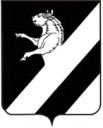 КРАСНОЯРСКИЙ КРАЙ АЧИНСКИЙ РАЙОН ЛАПШИХИНСКИЙ СЕЛЬСКИЙ СОВЕТ ДЕПУТАТОВ ТРЕТЬЕГО СОЗЫВАРЕШЕНИЕ17.02.2020                                                                                                                                                                                   № 1– 46РО внесении изменений в решение Лапшихинского сельского Совета депутатов от  23.12.2019 № 1-44Р «О бюджете Лапшихинского сельсовета на 2020 год и плановый период 2021-2022 годов»В соответствии со статьями 14, 17 Федерального закона от 06.10.2003 года №131-ФЗ «Об общих принципах организации местного самоуправления в Российской Федерации», руководствуясь статьей 31 Положения о бюджетном процессе в Лапшихинском сельсовете, утвержденного решением Лапшихинского  сельского Совета депутатов от 11.10.2013г. № 1-37Р и статьей 20, 24 Устава Лапшихинского сельсовета, Лапшихинский сельский Совет депутатов РЕШИЛ:	1. Внести  изменения в решение Лапшихинского сельского Совета депутатов от 23.12.2019 № 1-44Р «О бюджете Лапшихинского сельсовета на 2020 год и плановый период 2021-2022 годов»:        1) в  статье 1:в подпункте 1 пункте 1 цифры «8 447 551,00» заменить цифрами «8 657 428,41 »;в подпункте 2 пункте 1 цифры «8 668 559,76» заменить цифрами «8 878 437,17»; в подпункте 1 пункте 2 цифры «8 275 571,00» заменить цифрами«8 439 059,00» и цифры «8 200 671,00» заменить цифрами «8 456 009,00»;в подпункте 2 пункте 2 цифры «8 275 571,00» заменить цифрами«8 439 059,00»,  и цифры «8 200 671,00» заменить цифрами «8 456 009,00»;2) статью 12 изложить в следующей редакции:«Статья 12. Дорожный фонд  администрации Лапшихинского сельсоветаУтвердить объем бюджетных ассигнований дорожного фонда администрации Лапшихинского сельсовета на 2020 год в сумме 1 212 400,00 рублей, на 2021 года в сумме 1 292 400,00 рублей, на 2022 года в сумме 1 303 300,00 рублей.»; 3) приложения  1, 2, 4, 5, 6, 7, 8  к указанному решению изложить в новой редакции согласно приложениям 1- 7 к настоящему решению.	2. Настоящее решение вступает в силу после  официального опубликования в информационном листе   «Лапшихинский вестник» и подлежит размещению на официальном сайте в сети «Интернет» по адресу: https://lapshiha.ru//.Степанова Елена Витальевна8 (39151) 96 336                                                                                                                                                                                               Приложение 3                                                                                                                                                                         к решению Лапшихинского сельского Совета депутатов от 17.02.2020 № 1-46Р                                                                                                                                               Приложение 2к решению Лапшихинского сельского Совета депутатов от 24.01.2020 № 1-45Р                                                                                                                                                  Приложение 4к решению Лапшихинского                                                                                                                                                          сельского Совета депутатов от 23.12.2019 № 1-44Р                                                                                                                                                                                               Приложение 3                                                                                                                                                                         к решению Лапшихинского сельского Совета депутатов от 17.02.2020 № 1-46Р                                                                                                                                               Приложение 2к решению Лапшихинского сельского Совета депутатов от 24.01.2020 № 1-45Р                                                                                                                                                  Приложение 4к решению Лапшихинского                                                                                                                                                          сельского Совета депутатов от 23.12.2019 № 1-44Р                                                                                                                                                                                               Приложение 5                                                                                                                                                                         к решению Лапшихинского сельского Совета депутатов от 17.02.2020 № 1-46Р                                                                                                                                               Приложение 4к решению Лапшихинского сельского Совета депутатов от 24.01.2020 № 1-45Р                                                                                                                                                  Приложение 6к решению Лапшихинского                                                                                                                                                          сельского Совета депутатов от 23.12.2019 № 1-44Р                                                                                                                                                                                               Приложение 6                                                                                                                                                                         к решению Лапшихинского сельского Совета депутатов от 17.02.2020 № 1-46Р                                                                                                                                               Приложение 5к решению Лапшихинского сельского Совета депутатов от 24.01.2020 № 1-45Р                                                                                                                                                  Приложение 7к решению Лапшихинского                                                                                                                                                          сельского Совета депутатов от 23.12.2019 № 1-44РКРАСНОЯРСКИЙ КРАЙ АЧИНСКИЙ РАЙОН ЛАПШИХИНСКИЙ СЕЛЬСКИЙ СОВЕТ ДЕПУТАТОВ ТРЕТЬЕГО СОЗЫВАРЕШЕНИЕ17.02.2020                                                                                                                                                                                   № 2– 46РОб освобождении Захаровой Н.И., Русакова М.В. от  обязанностей члена избирательной комиссии муниципального образования Лапшихинский  сельсовет с правом решающего голосаВ соответствии  п.п. «л» пункта 1 и пункта 6статьи 29 Федерального закона от 12.06.2002 года № 67-ФЗ «Об основных гарантиях избирательных прав и права на участие в референдуме граждан Российской Федерации», руководствуясь Постановлением Центральной избирательной комиссии РФ  от 17.02.2010г № 192/1337-5 «О Методических рекомендациях  О Порядке  формирования  Территориальных избирательных  комиссий, избирательных комиссий муниципальных образований, окружных и  участковых избирательных комиссий», на основании письменных личных заявлений членов избирательной комиссии муниципального образования Лапшихинский сельсовет Захаровой Н.И., Русакова М.В.  о сложении своих полномочий, руководствуясь ст.20,24 Устава Лапшихинского  сельсовета, Лапшихинский сельский Совет депутатов РЕШИЛ:  1. Освободить от обязанностей члена избирательной комиссии муниципального образования Лапшихинский сельсовет с правом решающего голоса:  Захарову Наталью Ивановну; Русакова Михаила Владимировича. 	2. Контроль за исполнением настоящего Решения возложить на постоянную комиссию по экономической и бюджетной политике, муниципальному имуществу, сельскому хозяйству, землепользованию и охране окружающей среды (Ельцов И.Д.).	3. Настоящее решение вступает в силу после  официального опубликования в информационном листе   «Лапшихинский вестник» и подлежит размещению на официальном сайте в сети «Интернет» по адресу: https://lapshiha.ru//.Председатель Лапшихинского                                     Глава Лапшихинского  сельского Совета депутатов                                         сельсовета                                    М.Н. Калмычек                                                              О.А. Шмырь                                                     КРАСНОЯРСКИЙ КРАЙ АЧИНСКИЙ РАЙОН ЛАПШИХИНСКИЙ СЕЛЬСКИЙ СОВЕТ ДЕПУТАТОВ ТРЕТЬЕГО СОЗЫВАРЕШЕНИЕ17.02.2020                                                                                                                                                                                   № 3– 46РО сроках и порядке представления предложений кандидатур для назначения в состав избирательной комиссии муниципального образования Лапшихинский сельсоветВ связи с формированием территориальной избирательной комиссии муниципального образования Лапшихинский сельсовет в соответствии со ст.22,24 Федерального закона от 12.06.2002г.  № 67-ФЗ «Об основных гарантиях избирательных прав и права на участие в референдуме граждан Российской Федерации», в соответствии со статьями 20,24 Устава Лапшихинского сельсовета, Лапшихинский сельский Совет депутатов РЕШИЛ:1.Одобрить текст сообщения сельского Совета депутатов о сроках и порядке представления предложений о кандидатурах для назначения в состав избирательной комиссии муниципального образования Лапшихинский сельсовет, согласно приложению.	 2. Контроль за исполнением настоящего Решения возложить на постоянную комиссию по экономической и бюджетной политике, муниципальному имуществу, сельскому хозяйству, землепользованию и охране окружающей среды (Ельцов И.Д.).	3.  Настоящее решение вступает в силу после  официального опубликования в информационном листе   «Лапшихинский вестник» и подлежит размещению на официальном сайте в сети «Интернет» по адресу: https://lapshiha.ru//.Председатель Лапшихинского                                     Глава Лапшихинского  сельского Совета депутатов                                         сельсовета                                    М.Н. Калмычек                                                             О.А. Шмырь                                                     Приложениек решению сессиисельского Совета депутатов 17.02.2020 № 3-46РИнформационное сообщениеВ соответствии со статьями 22,24 Федерального закона от 12.06.2002г.  №67-ФЗ «Об основных гарантиях избирательных прав и права на участие в референдуме граждан Российской Федерации» формируется избирательная комиссия муниципального образования Лапшихинский сельсовет в количестве  6 человек.Формирование избирательной комиссии муниципального образования Лапшихинский сельсовет осуществляется на основе предложений политических партий, выдвинувших списки кандидатов, допущенные к распределению депутатских мандатов в Государственной Думе Федерального Собрания Российской Федерации, Законодательном Собрании Красноярского края, общественных объединений, представительных органов местного самоуправления, собраний избирателей по месту жительства, работы, службы, учебы.	Предложения по кандидатурам в состав избирательной комиссии муниципального образования Лапшихинский сельсовет принимаются сельским Советом депутатов с 17.02.2020г. по 17.03.2020г. с 8-00 до 16-20 часов по адресу: село Лапшиха, улица Советская,8.,  на официальном сайте Администрации Лапшихинского сельсовета Ачинского района Красноярского края https://lapshiha.ru// .Справки по телефону: 8 (391 51) 96-3-36КРАСНОЯРСКИЙ КРАЙ АЧИНСКИЙ РАЙОН ЛАПШИХИНСКИЙ СЕЛЬСКИЙ СОВЕТ ДЕПУТАТОВ ТРЕТЬЕГО СОЗЫВАРЕШЕНИЕ17.02.2020                                                                                                                                                                                   № 4– 46РО признании  утратившими силу решения Лапшихинского сельского Совета депутатов от 08.11.2019 № 7-41Р «О передаче осуществления части полномочий администрации Лапшихинского сельсовета Ачинскому району», от 13.12.2019 № 4-43 ВН-Р «О внесении изменений в решение Лапшихинского сельского Совета депутатов от 08.11.2019 № 7-41Р «О передаче осуществления части полномочий  Лапшихинского сельсовета Ачинскому району»В связи с отклонением 30 декабря 2019 года проекта решения Ачинского районного Совета депутатов «О принятии Ачинским районом к осуществлению части полномочий от Лапшихинского сельсовета», и не заключением  Соглашения  с  администрацией  Ачинского района о передаче ей осуществления части    полномочий,    руководствуясь статьями 20, 24 Устава Лапшихинского сельсовета, Лапшихинский сельский Совет депутатов РЕШИЛ:1.Признать утратившими силу решения Лапшихинского сельского Совета депутатов от 08.11.2019 № 7-41Р «О передаче осуществления части полномочий администрации Лапшихинского сельсовета Ачинскому району», от 13.12.2019 № 4-43 ВН-Р «О внесении изменений в решение Лапшихинского сельского Совета депутатов от 08.11.2019 № 7-41Р «О передаче осуществления части полномочий  Лапшихинского сельсовета Ачинскому району».	 2. Настоящее решение вступает в силу после  официального опубликования в информационном листе   «Лапшихинский вестник» и подлежит размещению на официальном сайте в сети «Интернет» по адресу: https://lapshiha.ru//.Председатель Лапшихинского                                     Глава Лапшихинского  сельского Совета депутатов                                         сельсовета                                    М.Н. Калмычек                                                             О.А. Шмырь                                                   КРАСНОЯРСКИЙ КРАЙ АЧИНСКИЙ РАЙОН ЛАПШИХИНСКИЙ СЕЛЬСКИЙ СОВЕТ ДЕПУТАТОВ ТРЕТЬЕГО СОЗЫВАРЕШЕНИЕ17.02.2020                                                                                                                                                                                   № 5– 46РУтверждение структуры органов местного самоуправления Лапшихинского сельсоветаВ соответствии со статьей 37 Федерального закона от 06.10.2003г. №131 – ФЗ «Об общих принципах организаций местного самоуправления в Российской Федерации», руководствуясь ст. 20, 24, 27 Устава Лапшихинского сельсовета, Лапшихинский сельский Совет депутатов РЕШИЛ:          1.Утвердить структуру Лапшихинского сельского Совета депутатов в количестве 1единицы на непостоянной основе согласно приложению 1.           2.Утвердить структуру администрации Лапшихинского сельсовета  согласно приложению 2. 	3.Считать утратившими силу решения Лапшихинского сельского Совета депутатов:- от 31.03.2010 № 1-2Р «Утверждение структуры органов местного самоуправления  Лапшихинского сельсовета», -   от 19.10.2012 № 7-27Р «О внесении изменений в приложение № 2 Решения  сельского Совета депутатов от 31.03.2010 №1-2Р «Утверждение структуры органов  местного самоуправления Лапшихинского сельсовета», -  от 19.04.2013 № 2-33Р «О внесении изменений в приложение № 2  Решения Лапшихинского сельского Совета депутатов от 31.03.2010 № 1-2Р «Утверждение структуры органов  местного самоуправления Лапшихинского сельсовета» (в редакции решения от 19.10.2012 № 7-27Р).  	4.  Настоящее решение вступает в силу после  официального опубликования в информационном листе   «Лапшихинский вестник» и подлежит размещению на официальном сайте в сети «Интернет» по адресу: https://lapshiha.ru//.Председатель Лапшихинского                                     Глава Лапшихинского  сельского Совета депутатов                                         сельсовета                                    М.Н. Калмычек                                                             О.А. Шмырь         Приложение 1 к проекту решения Лапшихинского сельского Совета депутатов от 17.02.2020г. №5-46Р                                                                                     СТРУКТУРА Лапшихинского сельского Совета депутатов Приложение 2к проекту решения Лапшихинского сельского Совета депутатов от 17.02.2020г. №5-46Р                                                                                     СТРУКТУРА Администрации Лапшихинского сельсовета Пояснительная запискаВ связи с отклонением 30 декабря 2019 года проекта решения Ачинского районного Совета депутатов «О принятии Ачинским районом к осуществлению части полномочий от Лапшихинского сельсовета», и не заключением  Соглашения  между   администрацией  Ачинского района и администрацией Лапшихинского сельсовета о приеме - передаче  к осуществлению части   полномочий по решению вопросов местного значения, исходя из необходимости осуществления  полномочий органов местного самоуправления в соответствии с Федеральным законом от 06.10.2003 г. № 131 – ФЗ  «Об общих принципах организаций местного самоуправления в Российской Федерации», - в штатное расписание работников аппарата администрации Лапшихинского сельсовета внести должность муниципальной службы – ведущий специалист – 1 штатная единица.Председатель Лапшихинскогосельского Совета депутатов               Глава                                                                                                                                                                           Лапшихинского сельсоветаМ.Н. КалмычекО.А. Шмырь                                                                                                                                                                                               Приложение 1                                                                                                                                                                         к решению Лапшихинского сельского Совета депутатов от 17.02.2020 № 1-46Р                                                                                                                                               Приложение 1к решению Лапшихинского сельского Совета депутатов от 24.01.2020 № 1-45Р                                                                                                                                                  Приложение 1к решению Лапшихинского сельского Совета депутатов от 23.12.2019 № 1-44Р                                                                                                                                                                                               Приложение 1                                                                                                                                                                         к решению Лапшихинского сельского Совета депутатов от 17.02.2020 № 1-46Р                                                                                                                                               Приложение 1к решению Лапшихинского сельского Совета депутатов от 24.01.2020 № 1-45Р                                                                                                                                                  Приложение 1к решению Лапшихинского сельского Совета депутатов от 23.12.2019 № 1-44Р                                                                                                                                                                                               Приложение 1                                                                                                                                                                         к решению Лапшихинского сельского Совета депутатов от 17.02.2020 № 1-46Р                                                                                                                                               Приложение 1к решению Лапшихинского сельского Совета депутатов от 24.01.2020 № 1-45Р                                                                                                                                                  Приложение 1к решению Лапшихинского сельского Совета депутатов от 23.12.2019 № 1-44Р                                                                                                                                                                                               Приложение 1                                                                                                                                                                         к решению Лапшихинского сельского Совета депутатов от 17.02.2020 № 1-46Р                                                                                                                                               Приложение 1к решению Лапшихинского сельского Совета депутатов от 24.01.2020 № 1-45Р                                                                                                                                                  Приложение 1к решению Лапшихинского сельского Совета депутатов от 23.12.2019 № 1-44Р                                                                                                                                                                                               Приложение 1                                                                                                                                                                         к решению Лапшихинского сельского Совета депутатов от 17.02.2020 № 1-46Р                                                                                                                                               Приложение 1к решению Лапшихинского сельского Совета депутатов от 24.01.2020 № 1-45Р                                                                                                                                                  Приложение 1к решению Лапшихинского сельского Совета депутатов от 23.12.2019 № 1-44Р                                                                                                                                                                                               Приложение 1                                                                                                                                                                         к решению Лапшихинского сельского Совета депутатов от 17.02.2020 № 1-46Р                                                                                                                                               Приложение 1к решению Лапшихинского сельского Совета депутатов от 24.01.2020 № 1-45Р                                                                                                                                                  Приложение 1к решению Лапшихинского сельского Совета депутатов от 23.12.2019 № 1-44РИсточники внутреннего финансирования дефицита бюджета Источники внутреннего финансирования дефицита бюджета Источники внутреннего финансирования дефицита бюджета Источники внутреннего финансирования дефицита бюджета Источники внутреннего финансирования дефицита бюджета Источники внутреннего финансирования дефицита бюджета Лапшихинского сельсоветана 2020 год и плановый период 2021-2022 годов                                                                                                                                                                                      (рублей)Лапшихинского сельсоветана 2020 год и плановый период 2021-2022 годов                                                                                                                                                                                      (рублей)Лапшихинского сельсоветана 2020 год и плановый период 2021-2022 годов                                                                                                                                                                                      (рублей)Лапшихинского сельсоветана 2020 год и плановый период 2021-2022 годов                                                                                                                                                                                      (рублей)Лапшихинского сельсоветана 2020 год и плановый период 2021-2022 годов                                                                                                                                                                                      (рублей)Лапшихинского сельсоветана 2020 год и плановый период 2021-2022 годов                                                                                                                                                                                      (рублей)№ строкиКод Наименование кода поступлений в бюджет, группы, подгруппы, статьи, подстатьи, элемента, подвида, аналитической группы вида источников финансирования дефицитов бюджетовСуммаСуммаСумма№ строкиКод Наименование кода поступлений в бюджет, группы, подгруппы, статьи, подстатьи, элемента, подвида, аналитической группы вида источников финансирования дефицитов бюджетов2020 год2021 год2022 год123451813 01 05 00 00 00 0000 000Изменение остатков средств на счетах по учету средств бюджета6 000,000,000,002813 01 05 00 00 00 0000 500Увеличение остатков средств бюджетов-8 657 428,41-8 439 059,00-8 456 009,003813 01 05 02 00 00 0000 500Увеличение прочих остатков средств бюджетов-8 657 428,41-8 439 059,00-8 456 009,004813 01 05 02 01 00 0000 510Увеличение прочих остатков денежных средств бюджетов-8 657 428,41-8 439 059,00-8 456 009,005813 01 05 02 01 10 0000 510Увеличение прочих остатков денежных средств бюджета поселения-8 657 428,41-8 439 059,00-8 456 009,006813 01 05 00 00 00 0000 600Уменьшение остатков  средств бюджетов 8 878 437,178 439 059,008 456 009,007813 01 05 02 00 00 0000 600Уменьшение прочих остатков  средств бюджетов 8 878 437,178 439 059,008 456 009,008813 01 05 02 01 00 0000 610Уменьшение прочих остатков  денежных средств бюджетов 8 878 437,178 439 059,008 456 009,009813 01 05 02 01 10 0000 610Уменьшение прочих остатков  денежных средств бюджета поселения8 878 437,178 439 059,008 456 009,00ВсегоВсегоВсего221 008,760,000,00                                                                                                                                                                                               Приложение 2                                                                                                                                                                         к решению Лапшихинского сельского Совета депутатов от 17.02.2020 № 1-46Р                                                                                                                                                                                                                                                                                                 Приложение 2к решению Лапшихинского сельского Совета депутатов от 23.12.2019 № 1-44РПеречень главных администраторов доходов бюджета   Перечень главных администраторов доходов бюджета   Перечень главных администраторов доходов бюджета   Перечень главных администраторов доходов бюджета   Лапшихинского сельсовета на 2020 год и плановый период 2021-2022 годовЛапшихинского сельсовета на 2020 год и плановый период 2021-2022 годовЛапшихинского сельсовета на 2020 год и плановый период 2021-2022 годовЛапшихинского сельсовета на 2020 год и плановый период 2021-2022 годов№ строки Код главного администратораКод классификации доходов бюджетаНаименование кода классификации доходов бюджета№ строки Код главного администратораКод классификации доходов бюджетаНаименование кода классификации доходов бюджета1231813Администрация Лапшихинского сельсовета Ачинского района Красноярского краяАдминистрация Лапшихинского сельсовета Ачинского района Красноярского края28131 08 04020 01 1000 110Государственная пошлина за совершение нотариальных действий должностными лицами органов местного самоуправления, уполномоченными в соответствии с законодательными актами Российской Федерации на совершение нотариальных действий38131 08 04020 01 4000 110Государственная пошлина за совершение нотариальных действий должностными лицами органов местного самоуправления, уполномоченными в соответствии с законодательными актами Российской Федерации на совершение нотариальных действий (прочие платежи)48131 16 02020 02 0000 140Административные штрафы, установленные законами субъектов Российской Федерации об административных правонарушениях, за нарушение муниципальных правовых актов58131 16 07090 10 0000 140Иные штрафы, неустойки, пени, уплаченные в соответствии с законом или договором в случае неисполнения или ненадлежащего исполнения обязательств перед муниципальным органом, (муниципальным казенным учреждением) сельского поселения  68131 11 05025 10 0000 120Доходы, получаемые в виде арендной платы, а также средства от продажи права на заключение договоров аренды за земли, находящиеся в собственности сельских поселений (за исключением земельных участков муниципальных бюджетных и автономных учреждений)78131 17 01050 10 0000 180Невыясненные поступления зачисляемые в бюджеты поселений88131 17 05050 10 0000 180Прочие неналоговые доходы бюджетов поселений98131 17 14030 10 0000 150Средства самообложения граждан, зачисляемые в бюджет поселения108132 02 15001 10 0000 150Дотации бюджетам сельских поселений на выравнивание бюджетной обеспеченности из бюджета Российской Федерации    118132 02 16001 10 0000 150Дотации бюджетам сельских поселений на выравнивание бюджетной обеспеченности из бюджетоы муниципальных районов   128132 02 29900 10 1049 150Субсидии бюджетам поселений на частичное финансирование (возмещение) расходов на региональные выплаты и выплаты, обеспечивающие уровень заработной платы работников бюджетной сферы не ниже размера минимальной заработной платы (минимального размера оплаты труда)138132 02 29900 10 7412 150Субсидии бюджетам поселений на обеспечение первичных мер пожарной безопасности148132 02 29900 10 7508 150Субсидии бюджетам поселений на содержание автомобильных дорог общего пользования местного значения за счет средств дорожного фонда Красноярского края158132 02 29900 10 7509 150Субсидии бюджетам поселений на капитальный ремонт и ремонт автомобильных дорог общего пользования местного значения сельских поселений за счет средств дорожного фонда Красноярского края168132 02 29900 10 7555 150Субсидии бюджетам поселений на организацию и проведение акарицидных обработок мест массового отдыха населения           178132 02 30024 10 7514 150Субвенции бюджетам поселений на реализацию государственных полномочий по составлению протоколов об административных правонарушениях      188132 02 35118 10 0000 150Субвенции бюджетам на осуществление полномочий первичному воинскому учету на территориях, где отсутствуют военные комиссариаты   198132 02 49999 10 8202 150Прочие межбюджетные трансферты на поддержку мер по обеспечению сбалансированности бюджетов208132 02 49999 10 8208 150Прочие межбюджетные трансферты на выполнение полномочий, переданных на уровень муниципального района  218132 07 05030 10 0000 150Прочие безвозмездные поступления в бюджеты поселений228132 08 05000 10 0000 150Перечисления из бюджетов поселений (в бюджеты поселений) для осуществления возврата (зачета) излишне уплаченных или излишне взысканных сумм налогов, сборов и иных платежей, а также сумм процентов за несвоевременное осуществление такого возврата и процентов начисленных на излишне взысканные суммы238132 18 60010 10 0000 150Доходы бюджетов поселений от возврата остатков субсидий, субвенций и иных межбюджетных трансфертов, имеющих целевое назначение, прошлых лет из бюджетов муниципальных районовДоходы Лапшихинского сельсовета на 2020 год и плановый период 2021-2022 годовДоходы Лапшихинского сельсовета на 2020 год и плановый период 2021-2022 годовДоходы Лапшихинского сельсовета на 2020 год и плановый период 2021-2022 годовДоходы Лапшихинского сельсовета на 2020 год и плановый период 2021-2022 годовДоходы Лапшихинского сельсовета на 2020 год и плановый период 2021-2022 годовДоходы Лапшихинского сельсовета на 2020 год и плановый период 2021-2022 годовДоходы Лапшихинского сельсовета на 2020 год и плановый период 2021-2022 годовДоходы Лапшихинского сельсовета на 2020 год и плановый период 2021-2022 годовДоходы Лапшихинского сельсовета на 2020 год и плановый период 2021-2022 годовДоходы Лапшихинского сельсовета на 2020 год и плановый период 2021-2022 годовДоходы Лапшихинского сельсовета на 2020 год и плановый период 2021-2022 годовДоходы Лапшихинского сельсовета на 2020 год и плановый период 2021-2022 годовДоходы Лапшихинского сельсовета на 2020 год и плановый период 2021-2022 годов(рублей)(рублей)№ строкиКод классификации доходов бюджетаКод классификации доходов бюджетаКод классификации доходов бюджетаКод классификации доходов бюджетаКод классификации доходов бюджетаКод классификации доходов бюджетаКод классификации доходов бюджетаКод классификации доходов бюджетаНаименование кода классификации доходов бюджетаДоходы сельского бюджета          2020 годаДоходы сельского  бюджета              2021 годаДоходы сельского  бюджета            2022 года№ строкиКод классификации доходов бюджетаКод классификации доходов бюджетаКод классификации доходов бюджетаКод классификации доходов бюджетаКод классификации доходов бюджетаКод классификации доходов бюджетаКод классификации доходов бюджетаКод классификации доходов бюджетаНаименование кода классификации доходов бюджетаДоходы сельского бюджета          2020 годаДоходы сельского  бюджета              2021 годаДоходы сельского  бюджета            2022 года№ строкиКод классификации доходов бюджетаКод классификации доходов бюджетаКод классификации доходов бюджетаКод классификации доходов бюджетаКод классификации доходов бюджетаКод классификации доходов бюджетаКод классификации доходов бюджетаКод классификации доходов бюджетаНаименование кода классификации доходов бюджетаДоходы сельского бюджета          2020 годаДоходы сельского  бюджета              2021 годаДоходы сельского  бюджета            2022 года№ строкиКод главного администратораКод группыКод подгруппыКод статьиКод подстатьиКод элементаКод группы подвидаКод аналитической группы подвидаНаименование кода классификации доходов бюджетаДоходы сельского бюджета          2020 годаДоходы сельского  бюджета              2021 годаДоходы сельского  бюджета            2022 года№ строкиКод главного администратораКод группыКод подгруппыКод статьиКод подстатьиКод элементаКод группы подвидаКод аналитической группы подвидаНаименование кода классификации доходов бюджетаДоходы сельского бюджета          2020 годаДоходы сельского  бюджета              2021 годаДоходы сельского  бюджета            2022 года123456789101112100010000000000000000НАЛОГОВЫЕ И НЕНАЛОГОВЫЕ ДОХОДЫ443 300,00450 800,00459 400,00218210100000000000110НАЛОГИ НА ПРИБЫЛЬ, ДОХОДЫ86 300,0089 500,0093 100,00318210102000010000110Налог на доходы физических лиц86 300,0089 500,0093 100,00418210102010010000110Налог на доходы физический лиц с доходов, источником которых является налоговый агент,  за исключением доходов, в отношении которых исчисление и уплата налога осуществляется в соответствии со статьями 227, 2271 и 228 НК РФ86 300,0089 500,0093 100,00500010300000000000000НАЛОГИ НА ТОВАРЫ (РАБОТЫ, УСЛУГИ), РЕАЛИЗУЕМЫЕ НА ТЕРРИТОРИИ РОССИЙСКОЙ ФЕДЕРАЦИИ111 300,00115 300,00120 000,00610010302000010000110Акцизы по подакцизным товарам (продукции), производимым на территории Российской Федерации111 300,00115 300,00120 000,00710010302230010000110Доходы от уплаты акцизов на дизельное топливо, подлежащие распределению между бюджетами субъектов Российской Федерации и местными бюджетами с учетом установленных дифференцированных нормативов отчислений в местные бюджеты51 000,0053 100,0055 200,00810010302240010000110Доходы от уплаты акцизов на моторные масла для дизельных и (или) карбюраторных (инжекторных двигателей, подлежащие распределению между бюджетами субъектов Российской Федерации и местными бюджетами с учетом установленных дифференцированных нормативов отчислений в местные бюджеты300,00300,00300,00910010302250010000110Доходы от уплаты акцизов на автомобильный бензин, подлежащие распределению между бюджетами субъектов Российской Федерации и местными бюджетами с учетом установленных дифференцированных нормативов отчислений в местные бюджеты66 600,0069 200,0071 500,001010010302260010000110Доходы от уплаты акцизов на прямогонный бензин, подлежащие распределению между бюджетами субъектов Российской Федерации и местными бюджетами с учетом установленных дифференцированных нормативов отчислений в местные бюджеты-6 600,00-7 300,00-7 000,001100010500000000000000НАЛОГИ НА СОВОКУПНЫЙ ДОХОД6 500,006 800,007 100,001218210503010010000110Единый сельскохозяйственный налог 6 500,006 800,007 100,001300010600000000000000НАЛОГИ НА ИМУЩЕСТВО229 200,00229 200,00229 200,001418210601000000000110Налог на имущество физических лиц33 400,0033 400,0033 400,001518210601030100000110Налог на имущество физических лиц, взимаемый по ставкам, применяемым к объектам  налогообложения, расположенным в границах поселений33 400,0033 400,0033 400,001618210600000000000110Земельный налог 195 800,00195 800,00195 800,001718210606030000000110Земельный налог с организаций50 500,0050 500,0050 500,001818210606033100000110Земельный налог с организаций, обладающих земельным участком, расположенным в границах сельских поселений 50 500,0050 500,0050 500,001918210606040000000110Земельный налог с физических лиц145 300,00145 300,00145 300,002018210606043100000110Земельный налог с физических лиц, обладающих земельным участком, расположенным в границах сельских поселений145 300,00145 300,00145 300,002100011700000000000000ПРОЧИЕ НЕНАЛОГОВЫЕ ДОХОДЫ10 000,0010 000,0010 000,002281311714000000000150Средства самообложения граждан10 000,0010 000,0010 000,002381311714030100000150Средства самообложения граждан, зачисляемые в бюджет поселения10 000,0010 000,0010 000,002400020000000000000000БЕЗВОЗМЕЗДНЫЕ ПОСТУПЛЕНИЯ8 214 128,417 988 259,007 996 609,002500020200000000000000БЕЗВОЗМЕЗДНЫЕ ПОСТУПЛЕНИЯ ОТ ДРУГИХ БЮДЖЕТОВ БЮДЖЕТНОЙ СИСТЕМЫ РОССИЙСКОЙ ФЕДЕРАЦИИ8 162 239,007 988 259,007 996 609,002681320201000000000000Дотации бюджетам бюджетной системы Российской Федерации4 460 900,004 368 020,004 368 020,002781320215001100000150Дотации бюджетам сельских поселений на выравнивание бюджетной обеспеченности из бюджета Российской Федерации                                                     464 100,00371 220,00371 220,002881320216001100000150Дотации бюджетам сельских поселений на выравнивание бюджетной обеспеченности из бюджетов муниципальных районов                                   3 996 800,003 996 800,003 996 800,002981320229000000000000 Субсидии бюджетам поселений из местных бюджетов1 312 929,001 231 339,001 237 539,003081320229900101049150Субсидии бюджетам поселений на частичное финансирование (возмещение) расходов на региональные выплаты и выплаты, обеспечивающие уровень заработной платы работников бюджетной сферы не ниже размера минимальной заработной платы (минимального размера оплаты труда)169 300,003181320229900107412150Субсидии бюджетам поселений на обеспечение первичных мер пожарной безопасности29 278,0040 988,0040 988,003281320229900107508150Субсидии бюджетам поселений на содержание автомобильных дорог общего пользования местного значения за счет средств дорожного фонда Красноярского края150 000,00155 900,00162 100,003381320229900107509150Субсидии бюджетам поселений на капитальный ремонт и ремонт автомобильных дорог общего пользования местного значения сельских поселений за счет средств дорожного фонда Красноярского края951 100,001 021 200,001 021 200,003481320229900107555150Субсидии бюджетам поселений на организацию и проведение акарицидных обработок мест массового отдыха населения           13 251,0013 251,0013 251,003581320203000000000000Субвенции бюджетам бюджетной системы Российской Федерации92 610,0093 100,0095 250,003681320230024107514150Субвенции бюджетам поселений на реализацию государственных полномочий по составлению протоколов об административных правонарушениях      2 000,002 000,002 000,003781320235118100000150Субвенции на осуществление государственных полномочий по первичному воинскому учету на территориях, где отсутствуют военные комиссариаты90 610,0091 100,0093 250,003881320204000000000000Иные межбюджетные трансферты2 295 800,002 295 800,002 295 800,003981320249999108202150Прочие межбюджетные трансферты на поддержку мер по обеспечению сбалансированности бюджетов2 295 800,002 295 800,002 295 800,004000021800000000000000ДОХОДЫ БЮДЖЕТОВ БЮДЖЕТНОЙ СИСТЕМЫ РОССИЙСКОЙ ФЕДЕРАЦИИ ОТ ВОЗВРАТА  ОСТАТКОВ СУБСИДИЙ, СУБВЕНЦИЙ И ИНЫХ МЕЖБЮДЖЕТНЫХ ТРАНСФЕРТОВ, ИМЕЮЩИХ ЦЕЛЕВОЕ НАЗНАЧЕНИЕ, ПРОШЛЫХ ЛЕТ51889,410,000,004181321860010100000150Доходы бюджетов сельских поселений от возврата остатков субсидий, субвенций и иных межбюджетных трансфертов, имеющих целевое назначение, прошлых лет из бюджетов муниципальных районов51889,410,000,00Всего доходовВсего доходовВсего доходовВсего доходовВсего доходовВсего доходовВсего доходовВсего доходовВсего доходовВсего доходов8 657 428,418 439 059,008 456 009,00РАСПРЕДЕЛЕНИЕ РАСХОДОВРАСПРЕДЕЛЕНИЕ РАСХОДОВРАСПРЕДЕЛЕНИЕ РАСХОДОВРАСПРЕДЕЛЕНИЕ РАСХОДОВРАСПРЕДЕЛЕНИЕ РАСХОДОВРАСПРЕДЕЛЕНИЕ РАСХОДОВБЮДЖЕТА ЛАПШИХИНСКОГО СЕЛЬСОВЕТА ПО РАЗДЕЛАМ И ПОДРАЗДЕЛАМ БЮДЖЕТА ЛАПШИХИНСКОГО СЕЛЬСОВЕТА ПО РАЗДЕЛАМ И ПОДРАЗДЕЛАМ БЮДЖЕТА ЛАПШИХИНСКОГО СЕЛЬСОВЕТА ПО РАЗДЕЛАМ И ПОДРАЗДЕЛАМ БЮДЖЕТА ЛАПШИХИНСКОГО СЕЛЬСОВЕТА ПО РАЗДЕЛАМ И ПОДРАЗДЕЛАМ БЮДЖЕТА ЛАПШИХИНСКОГО СЕЛЬСОВЕТА ПО РАЗДЕЛАМ И ПОДРАЗДЕЛАМ БЮДЖЕТА ЛАПШИХИНСКОГО СЕЛЬСОВЕТА ПО РАЗДЕЛАМ И ПОДРАЗДЕЛАМ   КЛАССИФИКАЦИИ РАСХОДОВ БЮДЖЕТОВ  КЛАССИФИКАЦИИ РАСХОДОВ БЮДЖЕТОВ  КЛАССИФИКАЦИИ РАСХОДОВ БЮДЖЕТОВ  КЛАССИФИКАЦИИ РАСХОДОВ БЮДЖЕТОВ  КЛАССИФИКАЦИИ РАСХОДОВ БЮДЖЕТОВ  КЛАССИФИКАЦИИ РАСХОДОВ БЮДЖЕТОВРОССИЙСКОЙ ФЕДЕРАЦИИ   НА 2020 ГОД  И ПЛАНОВЫЙ ПЕРИОД 2021-2022 ГОДОВРОССИЙСКОЙ ФЕДЕРАЦИИ   НА 2020 ГОД  И ПЛАНОВЫЙ ПЕРИОД 2021-2022 ГОДОВРОССИЙСКОЙ ФЕДЕРАЦИИ   НА 2020 ГОД  И ПЛАНОВЫЙ ПЕРИОД 2021-2022 ГОДОВРОССИЙСКОЙ ФЕДЕРАЦИИ   НА 2020 ГОД  И ПЛАНОВЫЙ ПЕРИОД 2021-2022 ГОДОВРОССИЙСКОЙ ФЕДЕРАЦИИ   НА 2020 ГОД  И ПЛАНОВЫЙ ПЕРИОД 2021-2022 ГОДОВРОССИЙСКОЙ ФЕДЕРАЦИИ   НА 2020 ГОД  И ПЛАНОВЫЙ ПЕРИОД 2021-2022 ГОДОВ(рублей)№ строкиНаименование показателей бюджетной классификацииРаздел, подраздел Сумма                      на 2020 годСумма                     на 2021 годСумма               на 2022 год123451ОБЩЕГОСУДАРСТВЕННЫЕ ВОПРОСЫ01005 126 915,414 624 025,004 380 721,002Функционирование высшего должностного лица субъекта Российской  Федерации и муниципального образования0102760 552,00760 552,00760 552,003Функционирование Правительства Российской Федерации, высших исполнительных органов государственной власти субъектов Российской Федерации, местных администраций 01044 137 597,003 786 596,003 543 292,004Обеспечение проведения выборов и референдумов0107151 889,410,000,005Резервные фонды01115 400,005 400,005 400,006Другие общегосударственные вопросы011371 477,0071 477,0071 477,007НАЦИОНАЛЬНАЯ ОБОРОНА020090 610,0091 100,0093 250,008Мобилизационная и вневойсковая подготовка020390 610,0091 100,0093 250,009НАЦИОНАЛЬНАЯ БЕЗОПАСНОСТЬ И ПРАВООХРАНИТЕЛЬНАЯ ДЕЯТЕЛЬНОСТЬ03001 366 736,001 358 404,001 384 569,0010Обеспечение пожарной безопасности03101 366 736,001 358 404,001 384 569,0011НАЦИОНАЛЬНАЯ ЭКОНОМИКА04001 412 400,001 412 400,001 423 300,0012Дорожное хозяйство (дорожные фонды)04091 412 400,001 412 400,001 423 300,0013ЖИЛИЩНО-КОММУНАЛЬНОЕ ХОЗЯЙСТВО0500720 855,76646 240,00664 135,0014Благоустройство0503531 336,76494 625,00512 520,0015Другие вопросы в области жилищно-коммунального хозяйства0505189 519,00151 615,00151 615,0016СОЦИАЛЬНАЯ ПОЛИТИКА1000160 920,00100 000,00100 000,0017Пенсионное обеспечение1001160 920,00100 000,00100 000,0018Условно утвержденные расходы206 890,00410 034,00                    ВСЕГО                    ВСЕГО8 878 437,178 439 059,008 456 009,00Ведомственная структура расходов бюджета Лапшихинского сельсоветаВедомственная структура расходов бюджета Лапшихинского сельсоветаВедомственная структура расходов бюджета Лапшихинского сельсоветаВедомственная структура расходов бюджета Лапшихинского сельсоветаВедомственная структура расходов бюджета Лапшихинского сельсоветаВедомственная структура расходов бюджета Лапшихинского сельсоветаВедомственная структура расходов бюджета Лапшихинского сельсоветаВедомственная структура расходов бюджета Лапшихинского сельсоветаВедомственная структура расходов бюджета Лапшихинского сельсоветаВедомственная структура расходов бюджета Лапшихинского сельсоветаВедомственная структура расходов бюджета Лапшихинского сельсоветаВедомственная структура расходов бюджета Лапшихинского сельсоветаВедомственная структура расходов бюджета Лапшихинского сельсоветаВедомственная структура расходов бюджета Лапшихинского сельсоветана 2020 год и плановый период 2021-2022 годовна 2020 год и плановый период 2021-2022 годовна 2020 год и плановый период 2021-2022 годовна 2020 год и плановый период 2021-2022 годовна 2020 год и плановый период 2021-2022 годовна 2020 год и плановый период 2021-2022 годовна 2020 год и плановый период 2021-2022 годовна 2020 год и плановый период 2021-2022 годовна 2020 год и плановый период 2021-2022 годовна 2020 год и плановый период 2021-2022 годовна 2020 год и плановый период 2021-2022 годовна 2020 год и плановый период 2021-2022 годовна 2020 год и плановый период 2021-2022 годовна 2020 год и плановый период 2021-2022 годов(рублей)№ п/пНаименование показателяКБККБККБККБККБККБККБК2020 год2020 год2021 год2021 год2021 год2022 год№ п/пНаименование показателяКВСРРазделРазделКФСРКЦСРКВРКВР2020 год2020 год2021 год2021 год2021 год2022 год12344567788999101Администрация Лапшихинского сельсовета8138 878 437,178 878 437,178 439 059,008 439 059,008 439 059,008 456 009,002ОБЩЕГОСУДАРСТВЕННЫЕ ВОПРОСЫ81301015 126 915,415 126 915,414 624 025,004 624 025,004 624 025,004 380 721,003Функционирование высшего должностного лица субъекта Российской Федерации и муниципального образования81301010102760 552,00760 552,00760 552,00760 552,00760 552,00760 552,004Непрограммные расходы Администрации Лапшихинского сельсовета813010101027200000000760 552,00760 552,00760 552,00760 552,00760 552,00760 552,005Функционирование администрации Лапшихинского сельсовета в рамках непрограммных расходов Администрации Лапшихинского сельсовета813010101027210000000760 552,00760 552,00760 552,00760 552,00760 552,00760 552,006Глава муниципального образования в рамках непрограммных расходов Администрации Лапшихинского сельсовета813010101027210090110760 552,00760 552,00760 552,00760 552,00760 552,00760 552,007Фонд оплаты труда государственных (муниципальных) органов813010101027210090110121121584 141,00584 141,00584 141,00584 141,00584 141,00584 141,008Взносы по обязательному социальному страхованию на выплаты денежного содержания и иные выплаты работникам государственных (муниципальных) органов813010101027210090110129129176 411,00176 411,00176 411,00176 411,00176 411,00176 411,009Функционирование Правительства Российской Федерации, высших исполнительных органов государственной власти субъектов Российской Федерации, местных администраций813010101044 137 597,004 137 597,003 786 596,003 786 596,003 786 596,003 543 292,0010Непрограммные расходы Администрации Лапшихинского сельсовета8130101010472000000004 137 597,004 137 597,003 786 596,003 786 596,003 786 596,003 543 292,0011Функционирование администрации Лапшихинского сельсовета в рамках непрограммных расходов Администрации Лапшихинского сельсовета8130101010472100000004 137 597,004 137 597,003 786 596,003 786 596,003 786 596,003 543 292,0012Расходы на частичное финансирование (возмещение) расходов на региональные выплаты и выплаты, обеспечивающие уровень заработной платы работников бюджетной сферы не ниже размера минимальной заработной платы (минимального размера оплаты труда)  в рамках непрограммных расходов Администрации Лапшихинского сельсовета813010101047210010490126 810,00126 810,000,000,000,000,0013Фонд оплаты труда государственных (муниципальных) органов81301010104721001049012112197 360,0097 360,000,000,000,000,0014Взносы по обязательному социальному страхованию на выплаты денежного содержания и иные выплаты работникам государственных (муниципальных) органов81301010104721001049012912929 450,0029 450,000,000,000,000,0015Руководство и управление в сфере установленных функций органов государственной власти в рамках непрограммных расходов Администрации Лапшихинского сельсовета8130101010472100902103 338 559,003 338 559,003 114 368,003 114 368,003 114 368,002 871 064,0016Фонд оплаты труда государственных (муниципальных) органов8130101010472100902101211211 999 991,001 999 991,001 999 991,001 999 991,001 999 991,001 999 991,0017Взносы по обязательному социальному страхованию на выплаты денежного содержания и иные выплаты работникам государственных (муниципальных) органов813010101047210090210129129603 997,00603 997,00603 997,00603 997,00603 997,00603 997,0018Прочая закупка товаров, работ и услуг813010101047210090210244244734 571,00734 571,00510 380,00510 380,00510 380,00267 076,0019Региональные выплаты и выплаты, обеспечивающие уровень заработной платы работников бюджетной сферы не ниже размера минимальной заработной платы (минимального размера оплаты труда) в рамках непрограммных расходов администрации Лапшихинского сельсовета813010101047210090620672 228,00672 228,00672 228,00672 228,00672 228,00672 228,0020Фонд оплаты труда государственных (муниципальных) органов813010101047210090620121121516 304,00516 304,00516 304,00516 304,00516 304,00516 304,0021Взносы по обязательному социальному страхованию на выплаты денежного содержания и иные выплаты работникам государственных (муниципальных) органов813010101047210090620129129155 924,00155 924,00155 924,00155 924,00155 924,00155 924,0022Обеспечение проведения выборов и референдумов81301010107151 889,41151 889,410,000,000,000,0023Непрограммные расходы Администрации Лапшихинского сельсовета813010101077200000000151 889,41151 889,410,000,000,000,0024Функционирование администрации Лапшихинского сельсовета в рамках непрограммных расходов Администрации Лапшихинского сельсовета813010101077210000000151 889,41151 889,410,000,000,000,0025Расходы на проведение выборов в  Лапшихинском сельсовете Ачинского района в рамках непрограммных расходов Администрации  Лапшихинского сельсовета813010101077210090160151 889,41151 889,410,000,000,000,0026Специальные расходы813010101077210090160880880151 889,41151 889,410,000,000,000,0027Резервные фонды813010101115 400,005 400,005 400,005 400,005 400,005 400,0028Непрограммные расходы Администрации Лапшихинского сельсовета8130101011172000000005 400,005 400,005 400,005 400,005 400,005 400,0029Функционирование администрации Лапшихинского сельсовета в рамках непрограммных расходов Администрации Лапшихинского сельсовета8130101011172100000005 400,005 400,005 400,005 400,005 400,005 400,0030Резервные фонды органов местного самоуправления в рамках непрограммных расходов Администрации Лапшихинского сельсовета8130101011172100911105 400,005 400,005 400,005 400,005 400,005 400,0031Резервные средства8130101011172100911108708705 400,005 400,005 400,005 400,005 400,005 400,0032Другие общегосударственные вопросы8130101011371 477,0071 477,0071 477,0071 477,0071 477,0071 477,0033Муниципальная программа "Содействие развитию органов местного самоуправления, реализация полномочий администрации Лапшихинского сельсовета"81301010113020000000011 500,0011 500,0011 500,0011 500,0011 500,0011 500,0034Отдельные мероприятия муниципальной программы "Содействие развитию органов местного самоуправления, реализация полномочий администрации Лапшихинского сельсовета"81301010113029000000011 500,0011 500,0011 500,0011 500,0011 500,0011 500,0035Расходы на другие общегосударственные вопросы (проведение мероприятий по проведению дня победы и дня пожилого человека) в рамках отдельных мероприятий муниципальной программы "Содействие развитию органов местного самоуправления, реализация полномочий администрации Лапшихинского сельсовета"81301010113029009121011 000,0011 000,0011 000,0011 000,0011 000,0011 000,0036Прочая закупка товаров, работ и услуг81301010113029009121024424411 000,0011 000,0011 000,0011 000,0011 000,0011 000,0037Расходы на другие общегосударственные вопросы (проведение мероприятий по противодействию коррупции ) в рамках отдельных мероприятий муниципальной программы "Содействие развитию органов местного самоуправления, реализация полномочий администрации Лапшихинского сельсовета "813010101130290091240500,00500,00500,00500,00500,00500,0038Прочая закупка товаров, работ и услуг813010101130290091240244244500,00500,00500,00500,00500,00500,0039Муниципальная программа "Защита населения территории Лапшихинского сельсовета от чрезвычайных ситуаций природного и техногенного характера"8130101011303000000002 500,002 500,002 500,002 500,002 500,002 500,0040Подпрограмма "Профилактика терроризма и экстремизма, а также минимизация и (или) ликвидация последствий проявлений терроризма и экстремизма на территории Лапшихинского сельсовета" муниципальной программы "Защита населения территории Лапшихинского сельсовета от чрезвычайных ситуаций природного и техногенного характера" 8130101011303200000002 500,002 500,002 500,002 500,002 500,002 500,0041Расходы на профилактику терроризма и экстремизма, а также минимизация и (или) ликвидация последствий проявлений терроризма и экстремизма на территории Лапшихинского сельсовета в рамках подпрограммы "Профилактика терроризма и экстремизма, а также минимизация и (или) ликвидация последствий проявлений терроризма и экстремизма на территории Лапшихинского сельсовета" муниципальной программы "Защита населения территории Лапшихинского сельсовета от чрезвычайных ситуаций природного и техногенного характера" 8130101011303200911702 500,002 500,002 500,002 500,002 500,002 500,0042Прочая закупка товаров, работ и услуг8130101011303200911702442442 500,002 500,002 500,002 500,002 500,002 500,0043Непрограммные расходы Администрации Лапшихинского сельсовета81301010113720000000057 477,0057 477,0057 477,0057 477,0057 477,0057 477,0044Функционирование администрации Лапшихинского сельсовета в рамках непрограммных расходов Администрации Лапшихинского сельсовета81301010113721000000057 477,0057 477,0057 477,0057 477,0057 477,0057 477,0045Осуществление государственных полномочий по составлению протоколов об административных правонарушениях в рамках непрограммных расходов Администрации Лапшихинского сельсовета8130101011372100751402 000,002 000,002 000,002 000,002 000,002 000,0046Прочая закупка товаров, работ и услуг8130101011372100751402442442 000,002 000,002 000,002 000,002 000,002 000,0047Членские взносы в Совет муниципальных образований Красноярского края, в рамках непрограммных расходов администрации Лапшихинского сельсовета Ачинского района Красноярского края813010101137210090140477,00477,00477,00477,00477,00477,0048Уплата иных платежей813010101137210090140853853477,00477,00477,00477,00477,00477,0049Осуществление расходов охраны окружающей среды в рамках непрограммных расходов Администрации Лапшихинского сельсовета81301010113721009119055 000,0055 000,0055 000,0055 000,0055 000,0055 000,0050Уплата иных платежей81301010113721009119085385355 000,0055 000,0055 000,0055 000,0055 000,0055 000,0051НАЦИОНАЛЬНАЯ ОБОРОНА813020290 610,0090 610,0091 100,0091 100,0091 100,0093 250,0052Мобилизационная и вневойсковая подготовка8130202020390 610,0090 610,0091 100,0091 100,0091 100,0093 250,0053Непрограммные расходы Администрации Лапшихинского сельсовета81302020203720000000090 610,0090 610,0091 100,0091 100,0091 100,0093 250,0054Функционирование администрации Лапшихинского сельсовета в рамках непрограммных расходов Администрации Лапшихинского сельсовета81302020203721000000090 610,0090 610,0091 100,0091 100,0091 100,0093 250,0055Осуществление первичного воинского учета на территориях, где отсутствуют военные комиссариаты в рамках непрограммных расходов Администрации Лапшихинского сельсовета81302020203721005118090 610,0090 610,0091 100,0091 100,0091 100,0093 250,0056Фонд оплаты труда государственных (муниципальных) органов81302020203721005118012112158 224,0058 224,0058 224,0058 224,0058 224,0058 224,0057Взносы по обязательному социальному страхованию на выплаты денежного содержания и иные выплаты работникам государственных (муниципальных) органов81302020203721005118012912917 583,0017 583,0017 583,0017 583,0017 583,0017 583,0058Прочая закупка товаров, работ и услуг81302020203721005118024424414 803,0014 803,0015 293,0015 293,0015 293,0017 443,0059НАЦИОНАЛЬНАЯ БЕЗОПАСНОСТЬ И ПРАВООХРАНИТЕЛЬНАЯ ДЕЯТЕЛЬНОСТЬ81303031 366 736,001 366 736,001 358 404,001 358 404,001 358 404,001 384 569,0060Обеспечение пожарной безопасности813030303101 366 736,001 366 736,001 358 404,001 358 404,001 358 404,001 384 569,0061Муниципальная программа "Защита населения территории Лапшихинского сельсовета от чрезвычайных ситуаций природного и техногенного характера"8130303031003000000001 366 736,001 366 736,001 358 404,001 358 404,001 358 404,001 384 569,0062Подпрограмма "Обеспечение первичных мер пожарной безопасности на территории Лапшихинского сельсовета" муниципальной программы "Защита населения территории Лапшихинского сельсовета от чрезвычайных ситуаций природного и техногенного характера"8130303031003100000001 366 736,001 366 736,001 358 404,001 358 404,001 358 404,001 384 569,0063Расходы на частичное финансирование (возмещение) расходов на региональные выплаты и выплаты, обеспечивающие уровень заработной платы работников бюджетной сферы не ниже размера минимальной заработной платы (минимального размера оплаты труда) в рамках подпрограммы "Обеспечение первичных мер пожарной безопасности на территории Лапшихинского сельсовета" муниципальной программы "Защита населения территории Лапшихинского сельсовета от чрезвычайных ситуаций природного и техногенного характера"81303030310031001049042 490,0042 490,000,000,000,000,0064Фонд оплаты труда государственных (муниципальных) органов81303030310031001049012112132 640,0032 640,000,000,000,000,0065Взносы по обязательному социальному страхованию на выплаты денежного содержания и иные выплаты работникам государственных (муниципальных) органов8130303031003100104901291299 850,009 850,000,000,000,000,0066Расходы за счет средств краевой субсидии на обеспечение первичных мер пожарной безопасности в рамках подпрограммы "Обеспечение первичных мер пожарной безопасности на территории Лапшихинского сельсовета" муниципальной программы "Защита населения территории Лапшихинского сельсовета от чрезвычайных ситуаций природного и техногенного характера"81303030310031007412029 278,0029 278,0040 988,0040 988,0040 988,0040 988,0067Прочая закупка товаров, работ и услуг81303030310031007412024424429 278,0029 278,0040 988,0040 988,0040 988,0040 988,0068Региональные выплаты и выплаты, обеспечивающие уровень заработной платы работников бюджетной сферы не ниже размера минимальной заработной платы (минимального размера оплаты труда) в рамках подпрограммы "Обеспечение первичных мер пожарной безопасности на территории Лапшихинского сельсовета" муниципальной программы "Защита населения территории Лапшихинского сельсовета от чрезвычайных ситуаций природного и техногенного характера"813030303100310090620200 991,00200 991,00200 991,00200 991,00200 991,00200 991,0069Фонд оплаты труда государственных (муниципальных) органов813030303100310090620121121154 371,00154 371,00154 371,00154 371,00154 371,00154 371,0070Взносы по обязательному социальному страхованию на выплаты денежного содержания и иные выплаты работникам государственных (муниципальных) органов81303030310031009062012912946 620,0046 620,0046 620,0046 620,0046 620,0046 620,0071Мероприятия по обеспечению первичных мер пожарной безопасности в рамках подпрограммы "Обеспечение первичных мер пожарной безопасности на территории Лапшихинского сельсовета" муниципальной программы "Защита населения территории Лапшихинского сельсовета от чрезвычайных ситуаций природного и техногенного характера"813030303100310093110992 512,00992 512,00964 375,00964 375,00964 375,00990 540,0072Фонд оплаты труда государственных (муниципальных) органов813030303100310093110121121278 781,00278 781,00278 781,00278 781,00278 781,00278 781,0073Взносы по обязательному социальному страхованию на выплаты денежного содержания и иные выплаты работникам государственных (муниципальных) органов81303030310031009311012912984 192,0084 192,0084 192,0084 192,0084 192,0084 192,0074Прочая закупка товаров, работ и услуг813030303100310093110244244629 539,00629 539,00601 402,00601 402,00601 402,00627 567,0075Опашка территорий сельсовета в рамках подпрограммы "Обеспечение первичных мер пожарной безопасности на территории Лапшихинского сельсовета" муниципальной программы "Защита населения территории Лапшихинского сельсовета от чрезвычайных ситуаций природного и техногенного характера"813030303100310093130100 000,00100 000,00150 000,00150 000,00150 000,00150 000,0076Прочая закупка товаров, работ и услуг813030303100310093130244244100 000,00100 000,00150 000,00150 000,00150 000,00150 000,0077Софинансирование за счет средств поселения расходов на обеспечение первичных мер пожарной безопасности в рамках подпрограммы "Обеспечение первичных мер пожарной безопасности на территории Лапшихинского сельсовета" муниципальной программы "Защита населения территории Лапшихинского сельсовета от чрезвычайных ситуаций природного и техногенного характера"8130303031003100S41201 465,001 465,002 050,002 050,002 050,002 050,0078Прочая закупка товаров, работ и услуг8130303031003100S41202442441 465,001 465,002 050,002 050,002 050,002 050,0079НАЦИОНАЛЬНАЯ ЭКОНОМИКА81304041 412 400,001 412 400,001 412 400,001 412 400,001 412 400,001 423 300,0080Дорожное хозяйство (дорожные фонды)813040404091 412 400,001 412 400,001 412 400,001 412 400,001 412 400,001 423 300,0081Муниципальная программа "Организация комплексного благоустройства территории Лапшихинского сельсовета"8130404040901000000001 412 400,001 412 400,001 412 400,001 412 400,001 412 400,001 423 300,0082Подпрограмма "Обеспечение сохранности и модернизации внутрипоселенческих дорог Лапшихинского сельсовета" муниципальной программы "Организация комплексного благоустройства территории Лапшихинского сельсовета"8130404040901100000001 412 400,001 412 400,001 412 400,001 412 400,001 412 400,001 423 300,0083Расходы за счет средств краевой субсидии на содержание автомобильных дорог общего пользования местного значения за счет средств дорожного фонда Красноярского края в рамках подпрограммы "Обеспечение сохранности и модернизации внутрипоселенческих дорог Лапшихинского сельсовета" муниципальной программы "Организация комплексного благоустройства территории Лапшихинского сельсовета"813040404090110075080150 000,00150 000,00155 900,00155 900,00155 900,00162 100,0084Прочая закупка товаров, работ и услуг813040404090110075080244244150 000,00150 000,00155 900,00155 900,00155 900,00162 100,0085Расходы за счет средств краевой субсидии на капитальный ремонт и ремонт автомобильных дорог общего пользования местного значения за счет средств дорожного фонда Красноярского края в рамках подпрограммы "Обеспечение сохранности и модернизации внутрипоселенческих дорог Лапшихинского сельсовета" муниципальной программы "Организация комплексного благоустройства территории Лапшихинского сельсовета"813040404090110075090951 100,00951 100,001 021 200,001 021 200,001 021 200,001 021 200,0086Прочая закупка товаров, работ и услуг813040404090110075090244244951 100,00951 100,001 021 200,001 021 200,001 021 200,001 021 200,0087Расходы на содержание внутрипоселенческих дорог за счет средств поселения в рамках подпрограммы "Обеспечение сохранности и модернизации внутрипоселенческих дорог Лапшихинского сельсовета" муниципальной программы" Организация комплексного благоустройства территории Лапшихинского сельсовета"81304040409011009409095 400,0095 400,0099 300,0099 300,0099 300,00104 000,0088Прочая закупка товаров, работ и услуг81304040409011009409024424495 400,0095 400,0099 300,0099 300,0099 300,00104 000,0089Расходы на осуществление мероприятий по содержанию сети внутрипоселковых дорог общего пользования в рамках подпрограммы "Обеспечение содержания, сохранности и модернизации внутрипоселенческих дорог Лапшихинского сельсовета" муниципальной программы "Организация комплексного благоустройства на территории Лапшихинского сельсовета"813040404090110094100200 000,00200 000,00120 000,00120 000,00120 000,00120 000,0090Прочая закупка товаров, работ и услуг813040404090110094100244244200 000,00200 000,00120 000,00120 000,00120 000,00120 000,0091Софинансирование за счет средств поселения расходов на содержание автомобильных дорог общего пользования местного значения за счет средств дорожного фонда Красноярского края в рамках подпрограммы "Обеспечение сохранности и модернизации внутрипоселенческих дорог Лапшихинского сельсовета" муниципальной программы "Организация комплексного благоустройства территории Лапшихинского сельсовета"8130404040901100S50903 000,003 000,003 000,003 000,003 000,003 000,0092Прочая закупка товаров, работ и услуг8130404040901100S50902442443 000,003 000,003 000,003 000,003 000,003 000,0093Софинансирование за счет средств поселения расходов на капитальный ремонт и ремонт автомобильных дорог общего пользования местного значения за счет средств дорожного фонда Красноярского края в рамках подпрограммы "Обеспечение сохранности и модернизации внутрипоселенческих дорог Лапшихинского сельсовета" муниципальной программы "Организация комплексного благоустройства территории Лапшихинского сельсовета"8130404040901100S509012 900,0012 900,0013 000,0013 000,0013 000,0013 000,0094Прочая закупка товаров, работ и услуг8130404040901100S509024424412 900,0012 900,0013 000,0013 000,0013 000,0013 000,0095ЖИЛИЩНО-КОММУНАЛЬНОЕ ХОЗЯЙСТВО8130505720 855,76720 855,76646 240,00646 240,00646 240,00664 135,0096Благоустройство81305050503531 336,76531 336,76494 625,00494 625,00494 625,00512 520,0097Муниципальная программа "Организация комплексного благоустройства территории Лапшихинского сельсовета"813050505030100000000531 336,76531 336,76494 625,00494 625,00494 625,00512 520,0098Подпрограмма "Содержание уличного освещения на территории сельсовета" муниципальной программы "Организация комплексного благоустройства территории Лапшихинского сельсовета"813050505030120000000370 632,00370 632,00367 625,00367 625,00367 625,00385 520,0099Расходы на содержание уличного освещения в рамках подпрограммы "Содержание уличного освещения на территории сельсовета" муниципальной программы "Организация комплексного благоустройства территории Лапшихинского сельсовета"813050505030120095310370 632,00370 632,00367 625,00367 625,00367 625,00385 520,00100Прочая закупка товаров, работ и услуг813050505030120095310244244370 632,00370 632,00367 625,00367 625,00367 625,00385 520,00101Подпрограмма "Повышение уровня внутреннего благоустройства территории населенных пунктов Лапшихинского сельсовета" муниципальной программы "Организация комплексного благоустройства территории Лапшихинского сельсовета"813050505030130000000160 704,76160 704,76127 000,00127 000,00127 000,00127 000,00102Расходы за счет средств краевой субсидии на организацию и проведение акарицидных обработок мест массового отдыха населения в рамках подпрограммы "Повышение уровня внутреннего благоустройства территории населенных пунктов Лапшихинского сельсовета" муниципальной программы "Организация комплексного благоустройства территории Лапшихинского сельсовета"81305050503013007555013 251,0013 251,0013 251,0013 251,0013 251,0013 251,00103Прочая закупка товаров, работ и услуг81305050503013007555024424413 251,0013 251,0013 251,0013 251,0013 251,0013 251,00104Расходы на вывозку твердых бытовых отходов в рамках подпрограммы "Повышение уровня внутреннего благоустройства территории населенных пунктов Лапшихинского сельсовета" муниципальной программы "Организация комплексного благоустройства территории Лапшихинского сельсовета"81305050503013009532072 000,0072 000,0072 000,0072 000,0072 000,0072 000,00105Прочая закупка товаров, работ и услуг81305050503013009532024424472 000,0072 000,0072 000,0072 000,0072 000,0072 000,00106Расходы на мероприятия по содержанию мест захоронения в рамках подпрограммы «Повышение уровня внутреннего благоустройства территории населенных пунктов Лапшихинского сельсовета» муниципальной программы «Организация комплексного благоустройства территории Лапшихинского сельсовета» 8130505050301300953401,001,000,000,000,000,00107Прочая закупка товаров, работ и услуг8130505050301300953402442441,001,000,000,000,000,00108Расходы по благоустройству территории в рамках подпрограммы "Повышение уровня внутреннего благоустройства территории населенных пунктов сельсовета" муниципальной программы "Организация комплексного благоустройства территории Лапшихинского сельсовета "81305050503013009535073 861,7673 861,7640 158,0040 158,0040 158,0040 158,00109Прочая закупка товаров, работ и услуг81305050503013009535024424473 861,7673 861,7640 158,0040 158,0040 158,0040 158,00110Софинансирование расходов за счет средств поселения на организацию и проведение акарицидных обработок мест массового отдыха населения в рамках подпрограммы "Повышение уровня внутреннего благоустройства территории населенных пунктов Лапшихинского сельсовета" муниципальной программы "Организация комплексного благоустройства территории Лапшихинского сельсовета"8130505050301300S55501 591,001 591,001 591,001 591,001 591,001 591,00111Прочая закупка товаров, работ и услуг8130505050301300S55502442441 591,001 591,001 591,001 591,001 591,001 591,00112Другие вопросы в области жилищно-коммунального хозяйства81305050505189 519,00189 519,00151 615,00151 615,00151 615,00151 615,00113Муниципальная программа "Организация комплексного благоустройства территории Лапшихинского сельсовета"813050505050100000000189 519,00189 519,00151 615,00151 615,00151 615,00151 615,00114Подпрограмма "Повышение уровня внутреннего благоустройства территории населенных пунктов Лапшихинского сельсовета" муниципальной программы "Организация комплексного благоустройства территории Лапшихинского сельсовета"813050505050130000000189 519,00189 519,00151 615,00151 615,00151 615,00151 615,00115Расходы на осуществление занятости населения в рамках подпрограммы "Повышение уровня внутреннего благоустройства территории населенных пунктов Лапшихинского сельсовета" муниципальной программы "Организация комплексного благоустройства территории Лапшихинского сельсовета"813050505050130091290189 519,00189 519,00151 615,00151 615,00151 615,00151 615,00116Фонд оплаты труда государственных (муниципальных) органов813050505050130091290121121145 560,00145 560,00116 448,00116 448,00116 448,00116 448,00117Взносы по обязательному социальному страхованию на выплаты денежного содержания и иные выплаты работникам государственных (муниципальных) органов81305050505013009129012912943 959,0043 959,0035 167,0035 167,0035 167,0035 167,00118СОЦИАЛЬНАЯ ПОЛИТИКА8131010160 920,00160 920,00100 000,00100 000,00100 000,00100 000,00119Пенсионное обеспечение81310101001160 920,00160 920,00100 000,00100 000,00100 000,00100 000,00120Муниципальная программа "Содействие развитию органов местного самоуправления, реализация полномочий администрации Лапшихинского сельсовета"813101010010200000000160 920,00160 920,00100 000,00100 000,00100 000,00100 000,00121Отдельные мероприятия муниципальной программы "Содействие развитию органов местного самоуправления, реализация полномочий администрации Лапшихинского сельсовета"813101010010290000000160 920,00160 920,00100 000,00100 000,00100 000,00100 000,00122Доплаты к пенсиям муниципальных служащих в рамках отдельных мероприятий муниципальной программы "Содействие развитию органов местного самоуправления, реализация полномочий администрации Лапшихинского сельсовета"813101010010290091000160 920,00160 920,00100 000,00100 000,00100 000,00100 000,00123Иные пенсии, социальные доплаты к пенсиям813101010010290091000312312160 920,00160 920,00100 000,00100 000,00100 000,00100 000,00124Условно утвержденные расходы206 890,00206 890,00206 890,00410 034,00125ВСЕГО:8 878 437,178 878 437,178 439 059,008 439 059,008 439 059,008 456 009,00Распределение бюджетных ассигнований по целевым статьям (муниципальным программам Лапшихинского сельсовета и непрограммным направлениям деятельности), группам и подгруппам видов расходов, разделам, подразделам классификации расходов бюджета Лапшихинского сельсовета на 2020 год и плановый период 2021-2022 годовРаспределение бюджетных ассигнований по целевым статьям (муниципальным программам Лапшихинского сельсовета и непрограммным направлениям деятельности), группам и подгруппам видов расходов, разделам, подразделам классификации расходов бюджета Лапшихинского сельсовета на 2020 год и плановый период 2021-2022 годовРаспределение бюджетных ассигнований по целевым статьям (муниципальным программам Лапшихинского сельсовета и непрограммным направлениям деятельности), группам и подгруппам видов расходов, разделам, подразделам классификации расходов бюджета Лапшихинского сельсовета на 2020 год и плановый период 2021-2022 годовРаспределение бюджетных ассигнований по целевым статьям (муниципальным программам Лапшихинского сельсовета и непрограммным направлениям деятельности), группам и подгруппам видов расходов, разделам, подразделам классификации расходов бюджета Лапшихинского сельсовета на 2020 год и плановый период 2021-2022 годовРаспределение бюджетных ассигнований по целевым статьям (муниципальным программам Лапшихинского сельсовета и непрограммным направлениям деятельности), группам и подгруппам видов расходов, разделам, подразделам классификации расходов бюджета Лапшихинского сельсовета на 2020 год и плановый период 2021-2022 годовРаспределение бюджетных ассигнований по целевым статьям (муниципальным программам Лапшихинского сельсовета и непрограммным направлениям деятельности), группам и подгруппам видов расходов, разделам, подразделам классификации расходов бюджета Лапшихинского сельсовета на 2020 год и плановый период 2021-2022 годовРаспределение бюджетных ассигнований по целевым статьям (муниципальным программам Лапшихинского сельсовета и непрограммным направлениям деятельности), группам и подгруппам видов расходов, разделам, подразделам классификации расходов бюджета Лапшихинского сельсовета на 2020 год и плановый период 2021-2022 годовРаспределение бюджетных ассигнований по целевым статьям (муниципальным программам Лапшихинского сельсовета и непрограммным направлениям деятельности), группам и подгруппам видов расходов, разделам, подразделам классификации расходов бюджета Лапшихинского сельсовета на 2020 год и плановый период 2021-2022 годовРаспределение бюджетных ассигнований по целевым статьям (муниципальным программам Лапшихинского сельсовета и непрограммным направлениям деятельности), группам и подгруппам видов расходов, разделам, подразделам классификации расходов бюджета Лапшихинского сельсовета на 2020 год и плановый период 2021-2022 годовРаспределение бюджетных ассигнований по целевым статьям (муниципальным программам Лапшихинского сельсовета и непрограммным направлениям деятельности), группам и подгруппам видов расходов, разделам, подразделам классификации расходов бюджета Лапшихинского сельсовета на 2020 год и плановый период 2021-2022 годовРаспределение бюджетных ассигнований по целевым статьям (муниципальным программам Лапшихинского сельсовета и непрограммным направлениям деятельности), группам и подгруппам видов расходов, разделам, подразделам классификации расходов бюджета Лапшихинского сельсовета на 2020 год и плановый период 2021-2022 годовРаспределение бюджетных ассигнований по целевым статьям (муниципальным программам Лапшихинского сельсовета и непрограммным направлениям деятельности), группам и подгруппам видов расходов, разделам, подразделам классификации расходов бюджета Лапшихинского сельсовета на 2020 год и плановый период 2021-2022 годовРаспределение бюджетных ассигнований по целевым статьям (муниципальным программам Лапшихинского сельсовета и непрограммным направлениям деятельности), группам и подгруппам видов расходов, разделам, подразделам классификации расходов бюджета Лапшихинского сельсовета на 2020 год и плановый период 2021-2022 годов(рублей)№ п/пНаименование показателяКБККБККБККБККБККБККБК2020 год2020 год2021 год2021 год2022 год№ п/пНаименование показателяКЦСРКВРКВРРазделРазделКФСРКФСР123445566778891Муниципальная программа "Организация комплексного благоустройства территории Лапшихинского сельсовета"01000000002 133 255,762 133 255,762 058 640,002 058 640,002 087 435,002Подпрограмма "Обеспечение сохранности и модернизации внутрипоселенческих дорог Лапшихинского сельсовета" муниципальной программы "Организация комплексного благоустройства территории Лапшихинского сельсовета"01100000001 412 400,001 412 400,001 412 400,001 412 400,001 423 300,003 Расходы за счет средств краевой субсидии на содержание автомобильных дорог общего пользования местного значения за счет средств дорожного фонда Красноярского края в рамках подпрограммы "Обеспечение сохранности и модернизации внутрипоселенческих дорог Лапшихинского сельсовета" муниципальной программы "Организация комплексного благоустройства территории Лапшихинского сельсовета"0110075080150 000,00150 000,00155 900,00155 900,00162 100,004Прочая закупка товаров, работ и услуг0110075080244244150 000,00150 000,00155 900,00155 900,00162 100,005НАЦИОНАЛЬНАЯ ЭКОНОМИКА0110075080244244040404000400150 000,00150 000,00155 900,00155 900,00162 100,006Дорожное хозяйство (дорожные фонды)0110075080244244040404090409150 000,00150 000,00155 900,00155 900,00162 100,007 Расходы за счет средств краевой субсидии на капитальный ремонт и ремонт автомобильных дорог общего пользования местного значения за счет средств дорожного фонда Красноярского края в рамках подпрограммы "Обеспечение сохранности и модернизации внутрипоселенческих дорог Лапшихинского сельсовета" муниципальной программы "Организация комплексного благоустройства территории Лапшихинского сельсовета"0110075090951 100,00951 100,001 021 200,001 021 200,001 021 200,008Прочая закупка товаров, работ и услуг0110075090244244951 100,00951 100,001 021 200,001 021 200,001 021 200,009НАЦИОНАЛЬНАЯ ЭКОНОМИКА0110075090244244040404000400951 100,00951 100,001 021 200,001 021 200,001 021 200,0010Дорожное хозяйство (дорожные фонды)0110075090244244040404090409951 100,00951 100,001 021 200,001 021 200,001 021 200,0011Расходы на содержание внутрипоселенческих дорог за счет средств поселения в рамках подпрограммы "Обеспечение сохранности и модернизации внутрипоселенческих дорог Лапшихинского сельсовета" муниципальной программы" Организация комплексного благоустройства территории Лапшихинского сельсовета"011009409095 400,0095 400,0099 300,0099 300,00104 000,0012Прочая закупка товаров, работ и услуг011009409024424495 400,0095 400,0099 300,0099 300,00104 000,0013НАЦИОНАЛЬНАЯ ЭКОНОМИКА011009409024424404040400040095 400,0095 400,0099 300,0099 300,00104 000,0014Дорожное хозяйство (дорожные фонды)011009409024424404040409040995 400,0095 400,0099 300,0099 300,00104 000,0015Расходы на осуществление мероприятий по содержанию сети внутрипоселковых дорог общего пользования в рамках подпрограммы "Обеспечение содержания, сохранности и модернизации внутрипоселенческих дорог Лапшихинского сельсовета" муниципальной программы "Организация комплексного благоустройства на территории Лапшихинского сельсовета"0110094100200 000,00200 000,00120 000,00120 000,00120 000,0016Прочая закупка товаров, работ и услуг0110094100244244200 000,00200 000,00120 000,00120 000,00120 000,0017НАЦИОНАЛЬНАЯ ЭКОНОМИКА0110094100244244040404000400200 000,00200 000,00120 000,00120 000,00120 000,0018Дорожное хозяйство (дорожные фонды)0110094100244244040404090409200 000,00200 000,00120 000,00120 000,00120 000,0019Софинансирование за счет средств поселения расходов на содержание автомобильных дорог общего пользования местного значения за счет средств дорожного фонда Красноярского края в рамках подпрограммы "Обеспечение сохранности и модернизации внутрипоселенческих дорог Лапшихинского сельсовета" муниципальной программы "Организация комплексного благоустройства территории Лапшихинского сельсовета"01100S50903 000,003 000,003 000,003 000,003 000,0020Прочая закупка товаров, работ и услуг01100S50902442443 000,003 000,003 000,003 000,003 000,0021НАЦИОНАЛЬНАЯ ЭКОНОМИКА01100S50902442440404040004003 000,003 000,003 000,003 000,003 000,0022Дорожное хозяйство (дорожные фонды)01100S50902442440404040904093 000,003 000,003 000,003 000,003 000,0023Софинансирование за счет средств поселения расходов на капитальный ремонт и ремонт автомобильных дорог общего пользования местного значения за счет средств дорожного фонда Красноярского края в рамках подпрограммы "Обеспечение сохранности и модернизации внутрипоселенческих дорог Лапшихинского сельсовета" муниципальной программы "Организация комплексного благоустройства территории Лапшихинского сельсовета"01100S509012 900,0012 900,0013 000,0013 000,0013 000,0024Прочая закупка товаров, работ и услуг01100S509024424412 900,0012 900,0013 000,0013 000,0013 000,0025НАЦИОНАЛЬНАЯ ЭКОНОМИКА01100S509024424404040400040012 900,0012 900,0013 000,0013 000,0013 000,0026Дорожное хозяйство (дорожные фонды)01100S509024424404040409040912 900,0012 900,0013 000,0013 000,0013 000,0027Подпрограмма "Содержание уличного освещения на территории сельсовета" муниципальной программы "Организация комплексного благоустройства территории Лапшихинского сельсовета"0120000000370 632,00370 632,00367 625,00367 625,00385 520,0028Расходы на содержание уличного освещения в рамках подпрограммы "Содержание уличного освещения на территории сельсовета" муниципальной программы "Организация комплексного благоустройства территории Лапшихинского сельсовета"0120095310370 632,00370 632,00367 625,00367 625,00385 520,0029Прочая закупка товаров, работ и услуг0120095310244244370 632,00370 632,00367 625,00367 625,00385 520,0030ЖИЛИЩНО-КОММУНАЛЬНОЕ ХОЗЯЙСТВО0120095310244244050505000500370 632,00370 632,00367 625,00367 625,00385 520,0031Благоустройство0120095310244244050505030503370 632,00370 632,00367 625,00367 625,00385 520,0032Подпрограмма "Повышение уровня внутреннего благоустройства территории населенных пунктов Лапшихинского сельсовета" муниципальной программы "Организация комплексного благоустройства территории Лапшихинского сельсовета"0130000000350 223,76350 223,76278 615,00278 615,00278 615,0033Расходы за счет средств краевой субсидии на организацию и проведение акарицидных обработок мест массового отдыха населения в рамках подпрограммы "Повышение уровня внутреннего благоустройства территории населенных пунктов Лапшихинского сельсовета" муниципальной программы "Организация комплексного благоустройства территории Лапшихинского сельсовета"013007555013 251,0013 251,0013 251,0013 251,0013 251,0034Прочая закупка товаров, работ и услуг013007555024424413 251,0013 251,0013 251,0013 251,0013 251,0035ЖИЛИЩНО-КОММУНАЛЬНОЕ ХОЗЯЙСТВО013007555024424405050500050013 251,0013 251,0013 251,0013 251,0013 251,0036Благоустройство013007555024424405050503050313 251,0013 251,0013 251,0013 251,0013 251,0037Расходы на осуществление занятости населения в рамках подпрограммы "Повышение уровня внутреннего благоустройства территории населенных пунктов Лапшихинского сельсовета" муниципальной программы "Организация комплексного благоустройства территории Лапшихинского сельсовета"0130091290189 519,00189 519,00151 615,00151 615,00151 615,0038Фонд оплаты труда государственных (муниципальных) органов0130091290121121145 560,00145 560,00116 448,00116 448,00116 448,0039ЖИЛИЩНО-КОММУНАЛЬНОЕ ХОЗЯЙСТВО0130091290121121050505000500145 560,00145 560,00116 448,00116 448,00116 448,0040Другие вопросы в области жилищно-коммунального хозяйства0130091290121121050505050505145 560,00145 560,00116 448,00116 448,00116 448,0041Взносы по обязательному социальному страхованию на выплаты денежного содержания и иные выплаты работникам государственных (муниципальных) органов013009129012912943 959,0043 959,0035 167,0035 167,0035 167,0042ЖИЛИЩНО-КОММУНАЛЬНОЕ ХОЗЯЙСТВО013009129012912905050500050043 959,0043 959,0035 167,0035 167,0035 167,0043Другие вопросы в области жилищно-коммунального хозяйства013009129012912905050505050543 959,0043 959,0035 167,0035 167,0035 167,0044Расходы на вывозку твердых бытовых отходов в рамках подпрограммы "Повышение уровня внутреннего благоустройства территории населенных пунктов Лапшихинского сельсовета" муниципальной программы "Организация комплексного благоустройства территории Лапшихинского сельсовета"013009532072 000,0072 000,0072 000,0072 000,0072 000,0045Прочая закупка товаров, работ и услуг013009532024424472 000,0072 000,0072 000,0072 000,0072 000,0046ЖИЛИЩНО-КОММУНАЛЬНОЕ ХОЗЯЙСТВО013009532024424405050500050072 000,0072 000,0072 000,0072 000,0072 000,0047Благоустройство013009532024424405050503050372 000,0072 000,0072 000,0072 000,0072 000,0048Расходы на мероприятия по содержанию мест захоронения в рамках подпрограммы «Повышение уровня внутреннего благоустройства территории населенных пунктов Лапшихинского сельсовета» муниципальной программы «Организация комплексного благоустройства территории Лапшихинского сельсовета» 01300953401,001,000,000,000,0049Прочая закупка товаров, работ и услуг01300953402442441,001,000,000,000,0050ЖИЛИЩНО-КОММУНАЛЬНОЕ ХОЗЯЙСТВО01300953402442440505050005001,001,000,000,000,0051Благоустройство01300953402442440505050305031,001,000,000,000,0052Расходы по благоустройству территории в рамках подпрограммы "Повышение уровня внутреннего благоустройства территории населенных пунктов сельсовета" муниципальной программы "Организация комплексного благоустройства территории Лапшихинского сельсовета "013009535073 861,7673 861,7640 158,0040 158,0040 158,0053Прочая закупка товаров, работ и услуг013009535024424473 861,7673 861,7640 158,0040 158,0040 158,0054ЖИЛИЩНО-КОММУНАЛЬНОЕ ХОЗЯЙСТВО013009535024424405050500050073 861,7673 861,7640 158,0040 158,0040 158,0055Благоустройство013009535024424405050503050373 861,7673 861,7640 158,0040 158,0040 158,0056Софинансирование расходов за счет средств поселения на организацию и проведение акарицидных обработок мест массового отдыха населения в рамках подпрограммы "Повышение уровня внутреннего благоустройства территории населенных пунктов Лапшихинского сельсовета" муниципальной программы "Организация комплексного благоустройства территории Лапшихинского сельсовета"01300S55501 591,001 591,001 591,001 591,001 591,0057Прочая закупка товаров, работ и услуг01300S55502442441 591,001 591,001 591,001 591,001 591,0058ЖИЛИЩНО-КОММУНАЛЬНОЕ ХОЗЯЙСТВО01300S55502442440505050005001 591,001 591,001 591,001 591,001 591,0059Благоустройство01300S55502442440505050305031 591,001 591,001 591,001 591,001 591,0060Муниципальная программа "Содействие развитию органов местного самоуправления, реализация полномочий администрации Лапшихинского сельсовета"0200000000172 420,00172 420,00111 500,00111 500,00111 500,0061Отдельные мероприятия муниципальной программы "Содействие развитию органов местного самоуправления, реализация полномочий администрации Лапшихинского сельсовета"0290000000172 420,00172 420,00111 500,00111 500,00111 500,0062Доплаты к пенсиям муниципальных служащих в рамках отдельных мероприятий муниципальной программы "Содействие развитию органов местного самоуправления, реализация полномочий администрации Лапшихинского сельсовета"0290091000160 920,00160 920,00100 000,00100 000,00100 000,0063Иные пенсии, социальные доплаты к пенсиям0290091000312312160 920,00160 920,00100 000,00100 000,00100 000,0064СОЦИАЛЬНАЯ ПОЛИТИКА0290091000312312101010001000160 920,00160 920,00100 000,00100 000,00100 000,0065Пенсионное обеспечение0290091000312312101010011001160 920,00160 920,00100 000,00100 000,00100 000,0066Расходы на другие общегосударственные вопросы (проведение мероприятий по проведению дня победы и дня пожилого человека) в рамках отдельных мероприятий муниципальной программы "Содействие развитию органов местного самоуправления, реализация полномочий администрации Лапшихинского сельсовета"029009121011 000,0011 000,0011 000,0011 000,0011 000,0067Прочая закупка товаров, работ и услуг029009121024424411 000,0011 000,0011 000,0011 000,0011 000,0068ОБЩЕГОСУДАРСТВЕННЫЕ ВОПРОСЫ029009121024424401010100010011 000,0011 000,0011 000,0011 000,0011 000,0069Другие общегосударственные вопросы029009121024424401010113011311 000,0011 000,0011 000,0011 000,0011 000,0070Расходы на другие общегосударственные вопросы (проведение мероприятий по противодействию коррупции ) в рамках отдельных мероприятий муниципальной программы "Содействие развитию органов местного самоуправления, реализация полномочий администрации Лапшихинского сельсовета "0290091240500,00500,00500,00500,00500,0071Прочая закупка товаров, работ и услуг0290091240244244500,00500,00500,00500,00500,0072ОБЩЕГОСУДАРСТВЕННЫЕ ВОПРОСЫ0290091240244244010101000100500,00500,00500,00500,00500,0073Другие общегосударственные вопросы0290091240244244010101130113500,00500,00500,00500,00500,0074Муниципальная программа "Защита населения территории Лапшихинского сельсовета от чрезвычайных ситуаций природного и техногенного характера"03000000001 369 236,001 369 236,001 360 904,001 360 904,001 387 069,0075Подпрограмма "Обеспечение первичных мер пожарной безопасности на территории Лапшихинского сельсовета" муниципальной программы "Защита населения территории Лапшихинского сельсовета от чрезвычайных ситуаций природного и техногенного характера"03100000001 366 736,001 366 736,001 358 404,001 358 404,001 384 569,0076Расходы на частичное финансирование (возмещение) расходов на региональные выплаты и выплаты, обеспечивающие уровень заработной платы работников бюджетной сферы не ниже размера минимальной заработной платы (минимального размера оплаты труда)  в рамках подпрограммы "Обеспечение первичных мер пожарной безопасности на территории Лапшихинского сельсовета" муниципальной программы "Защита населения территории Лапшихинского сельсовета от чрезвычайных ситуаций природного и техногенного характера"031001049042 490,0042 490,000,000,000,0077Фонд оплаты труда государственных (муниципальных) органов031001049012112132 640,0032 640,000,000,000,0078НАЦИОНАЛЬНАЯ БЕЗОПАСНОСТЬ И ПРАВООХРАНИТЕЛЬНАЯ ДЕЯТЕЛЬНОСТЬ031001049012112103030300030032 640,0032 640,000,000,000,0079Обеспечение пожарной безопасности031001049012112103030310031032 640,0032 640,000,000,000,0080Взносы по обязательному социальному страхованию на выплаты денежного содержания и иные выплаты работникам государственных (муниципальных) органов03100104901291299 850,009 850,000,000,000,0081НАЦИОНАЛЬНАЯ БЕЗОПАСНОСТЬ И ПРАВООХРАНИТЕЛЬНАЯ ДЕЯТЕЛЬНОСТЬ03100104901291290303030003009 850,009 850,000,000,000,0082Обеспечение пожарной безопасности03100104901291290303031003109 850,009 850,000,000,000,0083Расходы за счет средств краевой субсидии на обеспечение первичных мер пожарной безопасности в рамках подпрограммы "Обеспечение первичных мер пожарной безопасности на территории Лапшихинского сельсовета" муниципальной программы "Защита населения территории Лапшихинского сельсовета от чрезвычайных ситуаций природного и техногенного характера"031007412029 278,0029 278,0040 988,0040 988,0040 988,0084Прочая закупка товаров, работ и услуг031007412024424429 278,0029 278,0040 988,0040 988,0040 988,0085НАЦИОНАЛЬНАЯ БЕЗОПАСНОСТЬ И ПРАВООХРАНИТЕЛЬНАЯ ДЕЯТЕЛЬНОСТЬ031007412024424403030300030029 278,0029 278,0040 988,0040 988,0040 988,0086Обеспечение пожарной безопасности031007412024424403030310031029 278,0029 278,0040 988,0040 988,0040 988,0087Региональные выплаты и выплаты, обеспечивающие уровень заработной платы работников бюджетной сферы не ниже размера минимальной заработной платы (минимального размера оплаты труда) в рамках подпрограммы "Обеспечение первичных мер пожарной безопасности на территории Лапшихинского сельсовета" муниципальной программы "Защита населения территории Лапшихинского сельсовета от чрезвычайных ситуаций природного и техногенного характера"0310090620200 991,00200 991,00200 991,00200 991,00200 991,0088Фонд оплаты труда государственных (муниципальных) органов0310090620121121154 371,00154 371,00154 371,00154 371,00154 371,0089НАЦИОНАЛЬНАЯ БЕЗОПАСНОСТЬ И ПРАВООХРАНИТЕЛЬНАЯ ДЕЯТЕЛЬНОСТЬ0310090620121121030303000300154 371,00154 371,00154 371,00154 371,00154 371,0090Обеспечение пожарной безопасности0310090620121121030303100310154 371,00154 371,00154 371,00154 371,00154 371,0091Взносы по обязательному социальному страхованию на выплаты денежного содержания и иные выплаты работникам государственных (муниципальных) органов031009062012912946 620,0046 620,0046 620,0046 620,0046 620,0092НАЦИОНАЛЬНАЯ БЕЗОПАСНОСТЬ И ПРАВООХРАНИТЕЛЬНАЯ ДЕЯТЕЛЬНОСТЬ031009062012912903030300030046 620,0046 620,0046 620,0046 620,0046 620,0093Обеспечение пожарной безопасности031009062012912903030310031046 620,0046 620,0046 620,0046 620,0046 620,0094Мероприятия по обеспечению первичных мер пожарной безопасности в рамках подпрограммы "Обеспечение первичных мер пожарной безопасности на территории Лапшихинского сельсовета" муниципальной программы "Защита населения территории Лапшихинского сельсовета от чрезвычайных ситуаций природного и техногенного характера"0310093110992 512,00992 512,00964 375,00964 375,00990 540,0095Фонд оплаты труда государственных (муниципальных) органов0310093110121121278 781,00278 781,00278 781,00278 781,00278 781,0096НАЦИОНАЛЬНАЯ БЕЗОПАСНОСТЬ И ПРАВООХРАНИТЕЛЬНАЯ ДЕЯТЕЛЬНОСТЬ0310093110121121030303000300278 781,00278 781,00278 781,00278 781,00278 781,0097Обеспечение пожарной безопасности0310093110121121030303100310278 781,00278 781,00278 781,00278 781,00278 781,0098Взносы по обязательному социальному страхованию на выплаты денежного содержания и иные выплаты работникам государственных (муниципальных) органов031009311012912984 192,0084 192,0084 192,0084 192,0084 192,0099НАЦИОНАЛЬНАЯ БЕЗОПАСНОСТЬ И ПРАВООХРАНИТЕЛЬНАЯ ДЕЯТЕЛЬНОСТЬ031009311012912903030300030084 192,0084 192,0084 192,0084 192,0084 192,00100Обеспечение пожарной безопасности031009311012912903030310031084 192,0084 192,0084 192,0084 192,0084 192,00101Прочая закупка товаров, работ и услуг0310093110244244629 539,00629 539,00601 402,00601 402,00627 567,00102НАЦИОНАЛЬНАЯ БЕЗОПАСНОСТЬ И ПРАВООХРАНИТЕЛЬНАЯ ДЕЯТЕЛЬНОСТЬ0310093110244244030303000300629 539,00629 539,00601 402,00601 402,00627 567,00103Обеспечение пожарной безопасности0310093110244244030303100310629 539,00629 539,00601 402,00601 402,00627 567,00104Опашка территорий сельсовета в рамках подпрограммы "Обеспечение первичных мер пожарной безопасности на территории Лапшихинского сельсовета" муниципальной программы "Защита населения территории Лапшихинского сельсовета от чрезвычайных ситуаций природного и техногенного характера"0310093130100 000,00100 000,00150 000,00150 000,00150 000,00105Прочая закупка товаров, работ и услуг0310093130244244100 000,00100 000,00150 000,00150 000,00150 000,00106НАЦИОНАЛЬНАЯ БЕЗОПАСНОСТЬ И ПРАВООХРАНИТЕЛЬНАЯ ДЕЯТЕЛЬНОСТЬ0310093130244244030303000300100 000,00100 000,00150 000,00150 000,00150 000,00107Обеспечение пожарной безопасности0310093130244244030303100310100 000,00100 000,00150 000,00150 000,00150 000,00108Софинансирование за счет средств поселения расходов на обеспечение первичных мер пожарной безопасности в рамках подпрограммы "Обеспечение первичных мер пожарной безопасности на территории Лапшихинского сельсовета" муниципальной программы "Защита населения территории Лапшихинского сельсовета от чрезвычайных ситуаций природного и техногенного характера"03100S41201 465,001 465,002 050,002 050,002 050,00109Прочая закупка товаров, работ и услуг03100S41202442441 465,001 465,002 050,002 050,002 050,00110НАЦИОНАЛЬНАЯ БЕЗОПАСНОСТЬ И ПРАВООХРАНИТЕЛЬНАЯ ДЕЯТЕЛЬНОСТЬ03100S41202442440303030003001 465,001 465,002 050,002 050,002 050,00111Обеспечение пожарной безопасности03100S41202442440303031003101 465,001 465,002 050,002 050,002 050,00112Подпрограмма "Профилактика терроризма и экстремизма, а также минимизация и (или) ликвидация последствий проявлений терроризма и экстремизма на территории Лапшихинского сельсовета" муниципальной программы "Защита населения территории Лапшихинского сельсовета от чрезвычайных ситуаций природного и техногенного характера" 03200000002 500,002 500,002 500,002 500,002 500,00113Расходы на профилактику терроризма и экстремизма, а также минимизация и (или) ликвидация последствий проявлений терроризма и экстремизма на территории Лапшихинского сельсовета в рамках подпрограммы "Профилактика терроризма и экстремизма, а также минимизация и (или) ликвидация последствий проявлений терроризма и экстремизма на территории Лапшихинского сельсовета" муниципальной программы "Защита населения территории Лапшихинского сельсовета от чрезвычайных ситуаций природного и техногенного характера" 03200911702 500,002 500,002 500,002 500,002 500,00114Прочая закупка товаров, работ и услуг03200911702442442 500,002 500,002 500,002 500,002 500,00115ОБЩЕГОСУДАРСТВЕННЫЕ ВОПРОСЫ03200911702442440101010001002 500,002 500,002 500,002 500,002 500,00116Другие общегосударственные вопросы03200911702442440101011301132 500,002 500,002 500,002 500,002 500,00117Непрограммные расходы Администрации Лапшихинского сельсовета72000000005 203 525,415 203 525,414 701 125,004 701 125,004 459 971,00118Функционирование администрации Лапшихинского сельсовета в рамках непрограммных расходов Администрации Лапшихинского сельсовета72100000005 203 525,415 203 525,414 701 125,004 701 125,004 459 971,00119Расходы на частичное финансирование (возмещение) расходов на региональные выплаты и выплаты, обеспечивающие уровень заработной платы работников бюджетной сферы не ниже размера минимальной заработной платы (минимального размера оплаты труда)  в рамках непрограммных расходов Администрации Лапшихинского сельсовета7210010490126 810,00126 810,000,000,000,00120Фонд оплаты труда государственных (муниципальных) органов721001049012112197 360,0097 360,000,000,000,00121ОБЩЕГОСУДАРСТВЕННЫЕ ВОПРОСЫ721001049012112101010100010097 360,0097 360,000,000,000,00122Функционирование Правительства Российской Федерации, высших исполнительных органов государственной власти субъектов Российской Федерации, местных администраций721001049012112101010104010497 360,0097 360,000,000,000,00123Взносы по обязательному социальному страхованию на выплаты денежного содержания и иные выплаты работникам государственных (муниципальных) органов721001049012912929 450,0029 450,000,000,000,00124ОБЩЕГОСУДАРСТВЕННЫЕ ВОПРОСЫ721001049012912901010100010029 450,0029 450,000,000,000,00125Функционирование Правительства Российской Федерации, высших исполнительных органов государственной власти субъектов Российской Федерации, местных администраций721001049012912901010104010429 450,0029 450,000,000,000,00126Осуществление первичного воинского учета на территориях, где отсутствуют военные комиссариаты в рамках непрограммных расходов Администрации Лапшихинского сельсовета721005118090 610,0090 610,0091 100,0091 100,0093 250,00127Фонд оплаты труда государственных (муниципальных) органов721005118012112158 224,0058 224,0058 224,0058 224,0058 224,00128НАЦИОНАЛЬНАЯ ОБОРОНА721005118012112102020200020058 224,0058 224,0058 224,0058 224,0058 224,00129Мобилизационная и вневойсковая подготовка721005118012112102020203020358 224,0058 224,0058 224,0058 224,0058 224,00130Взносы по обязательному социальному страхованию на выплаты денежного содержания и иные выплаты работникам государственных (муниципальных) органов721005118012912917 583,0017 583,0017 583,0017 583,0017 583,00131НАЦИОНАЛЬНАЯ ОБОРОНА721005118012912902020200020017 583,0017 583,0017 583,0017 583,0017 583,00132Мобилизационная и вневойсковая подготовка721005118012912902020203020317 583,0017 583,0017 583,0017 583,0017 583,00133Прочая закупка товаров, работ и услуг721005118024424414 803,0014 803,0015 293,0015 293,0017 443,00134НАЦИОНАЛЬНАЯ ОБОРОНА721005118024424402020200020014 803,0014 803,0015 293,0015 293,0017 443,00135Мобилизационная и вневойсковая подготовка721005118024424402020203020314 803,0014 803,0015 293,0015 293,0017 443,00136Осуществление государственных полномочий по составлению протоколов об административных правонарушениях в рамках непрограммных расходов Администрации Лапшихинского сельсовета72100751402 000,002 000,002 000,002 000,002 000,00137Прочая закупка товаров, работ и услуг72100751402442442 000,002 000,002 000,002 000,002 000,00138ОБЩЕГОСУДАРСТВЕННЫЕ ВОПРОСЫ72100751402442440101010001002 000,002 000,002 000,002 000,002 000,00139Другие общегосударственные вопросы72100751402442440101011301132 000,002 000,002 000,002 000,002 000,00140Членские взносы в Совет муниципальных образований Красноярского края, в рамках непрограммных расходов администрации Лапшихинского сельсовета Ачинского района Красноярского края7210090140477,00477,00477,00477,00477,00141Уплата иных платежей7210090140853853477,00477,00477,00477,00477,00142ОБЩЕГОСУДАРСТВЕННЫЕ ВОПРОСЫ7210090140853853010101000100477,00477,00477,00477,00477,00143Другие общегосударственные вопросы7210090140853853010101130113477,00477,00477,00477,00477,00144Глава муниципального образования в рамках непрограммных расходов Администрации Лапшихинского сельсовета7210090110760 552,00760 552,00760 552,00760 552,00760 552,00145Фонд оплаты труда государственных (муниципальных) органов7210090110121121584 141,00584 141,00584 141,00584 141,00584 141,00146ОБЩЕГОСУДАРСТВЕННЫЕ ВОПРОСЫ7210090110121121010101000100584 141,00584 141,00584 141,00584 141,00584 141,00147Функционирование высшего должностного лица субъекта Российской Федерации и муниципального образования7210090110121121010101020102584 141,00584 141,00584 141,00584 141,00584 141,00148Взносы по обязательному социальному страхованию на выплаты денежного содержания и иные выплаты работникам государственных (муниципальных) органов7210090110129129176 411,00176 411,00176 411,00176 411,00176 411,00149ОБЩЕГОСУДАРСТВЕННЫЕ ВОПРОСЫ7210090110129129010101000100176 411,00176 411,00176 411,00176 411,00176 411,00150Функционирование высшего должностного лица субъекта Российской Федерации и муниципального образования7210090110129129010101020102176 411,00176 411,00176 411,00176 411,00176 411,00151Руководство и управление в сфере установленных функций органов государственной власти в рамках непрограммных расходов Администрации Лапшихинского сельсовета72100902103 338 559,003 338 559,003 114 368,003 114 368,002 871 064,00152Фонд оплаты труда государственных (муниципальных) органов72100902101211211 999 991,001 999 991,001 999 991,001 999 991,001 999 991,00153ОБЩЕГОСУДАРСТВЕННЫЕ ВОПРОСЫ72100902101211210101010001001 999 991,001 999 991,001 999 991,001 999 991,001 999 991,00154Функционирование Правительства Российской Федерации, высших исполнительных органов государственной власти субъектов Российской Федерации, местных администраций72100902101211210101010401041 999 991,001 999 991,001 999 991,001 999 991,001 999 991,00155Взносы по обязательному социальному страхованию на выплаты денежного содержания и иные выплаты работникам государственных (муниципальных) органов7210090210129129603 997,00603 997,00603 997,00603 997,00603 997,00156ОБЩЕГОСУДАРСТВЕННЫЕ ВОПРОСЫ7210090210129129010101000100603 997,00603 997,00603 997,00603 997,00603 997,00157Функционирование Правительства Российской Федерации, высших исполнительных органов государственной власти субъектов Российской Федерации, местных администраций7210090210129129010101040104603 997,00603 997,00603 997,00603 997,00603 997,00158Прочая закупка товаров, работ и услуг7210090210244244734 571,00734 571,00510 380,00510 380,00267 076,00159ОБЩЕГОСУДАРСТВЕННЫЕ ВОПРОСЫ7210090210244244010101000100734 571,00734 571,00510 380,00510 380,00267 076,00160Функционирование Правительства Российской Федерации, высших исполнительных органов государственной власти субъектов Российской Федерации, местных администраций7210090210244244010101040104734 571,00734 571,00510 380,00510 380,00267 076,00161Региональные выплаты и выплаты, обеспечивающие уровень заработной платы работников бюджетной сферы не ниже размера минимальной заработной платы (минимального размера оплаты труда) в рамках непрограммных расходов администрации Лапшихинского сельсовета7210090620672 228,00672 228,00672 228,00672 228,00672 228,00162Фонд оплаты труда государственных (муниципальных) органов7210090620121121516 304,00516 304,00516 304,00516 304,00516 304,00163ОБЩЕГОСУДАРСТВЕННЫЕ ВОПРОСЫ7210090620121121010101000100516 304,00516 304,00516 304,00516 304,00516 304,00164Функционирование Правительства Российской Федерации, высших исполнительных органов государственной власти субъектов Российской Федерации, местных администраций7210090620121121010101040104516 304,00516 304,00516 304,00516 304,00516 304,00165Взносы по обязательному социальному страхованию на выплаты денежного содержания и иные выплаты работникам государственных (муниципальных) органов7210090620129129155 924,00155 924,00155 924,00155 924,00155 924,00166ОБЩЕГОСУДАРСТВЕННЫЕ ВОПРОСЫ7210090620129129010101000100155 924,00155 924,00155 924,00155 924,00155 924,00167Функционирование Правительства Российской Федерации, высших исполнительных органов государственной власти субъектов Российской Федерации, местных администраций7210090620129129010101040104155 924,00155 924,00155 924,00155 924,00155 924,00168Резервные фонды органов местного самоуправления в рамках непрограммных расходов Администрации Лапшихинского сельсовета72100911105 400,005 400,005 400,005 400,005 400,00169Резервные средства72100911108708705 400,005 400,005 400,005 400,005 400,00170ОБЩЕГОСУДАРСТВЕННЫЕ ВОПРОСЫ72100911108708700101010001005 400,005 400,005 400,005 400,005 400,00171Резервные фонды72100911108708700101011101115 400,005 400,005 400,005 400,005 400,00172Расходы на проведение выборов в  Лапшихинском сельсовете Ачинского района в рамках непрограммных расходов Администрации  Лапшихинского сельсовета7210090160151 889,41151 889,410,000,000,00173Специальные расходы7210090160880880151 889,41151 889,410,000,000,00174ОБЩЕГОСУДАРСТВЕННЫЕ ВОПРОСЫ7210090160880880010101000100151 889,41151 889,410,000,000,00175Обеспечение проведения выборов и референдумов7210090160880880010101070107151 889,41151 889,410,000,000,00176Осуществление расходов охраны окружающей среды в рамках непрограммных расходов Администрации Лапшихинского сельсовета721009119055 000,0055 000,0055 000,0055 000,0055 000,00177Уплата иных платежей721009119085385355 000,0055 000,0055 000,0055 000,0055 000,00178ОБЩЕГОСУДАРСТВЕННЫЕ ВОПРОСЫ721009119085385301010100010055 000,0055 000,0055 000,0055 000,0055 000,00179Другие общегосударственные вопросы721009119085385301010113011355 000,0055 000,0055 000,0055 000,0055 000,00180Условно утвержденные расходы206 890,00206 890,00410 034,00181ВСЕГО:8 878 437,178 878 437,178 439 059,008 439 059,008 456 009,00                                                                                                                                    Приложение 2                                                                                                                                                                         к решению Лапшихинского сельского Совета депутатов от 17.02.2020 № 1-46Р                                                                                                                                                                                                                                                                                                 Приложение 2к решению Лапшихинского сельского Совета депутатов от 23.12.2019 № 1-44Р                                                                                                                                    Приложение 2                                                                                                                                                                         к решению Лапшихинского сельского Совета депутатов от 17.02.2020 № 1-46Р                                                                                                                                                                                                                                                                                                 Приложение 2к решению Лапшихинского сельского Совета депутатов от 23.12.2019 № 1-44Р                                                                                                                                    Приложение 2                                                                                                                                                                         к решению Лапшихинского сельского Совета депутатов от 17.02.2020 № 1-46Р                                                                                                                                                                                                                                                                                                 Приложение 2к решению Лапшихинского сельского Совета депутатов от 23.12.2019 № 1-44Р                                                                                                                                    Приложение 2                                                                                                                                                                         к решению Лапшихинского сельского Совета депутатов от 17.02.2020 № 1-46Р                                                                                                                                                                                                                                                                                                 Приложение 2к решению Лапшихинского сельского Совета депутатов от 23.12.2019 № 1-44Р                                                                                                                                    Приложение 2                                                                                                                                                                         к решению Лапшихинского сельского Совета депутатов от 17.02.2020 № 1-46Р                                                                                                                                                                                                                                                                                                 Приложение 2к решению Лапшихинского сельского Совета депутатов от 23.12.2019 № 1-44Р                                                                                                                                    Приложение 2                                                                                                                                                                         к решению Лапшихинского сельского Совета депутатов от 17.02.2020 № 1-46Р                                                                                                                                                                                                                                                                                                 Приложение 2к решению Лапшихинского сельского Совета депутатов от 23.12.2019 № 1-44Р                                                                                                                                    Приложение 2                                                                                                                                                                         к решению Лапшихинского сельского Совета депутатов от 17.02.2020 № 1-46Р                                                                                                                                                                                                                                                                                                 Приложение 2к решению Лапшихинского сельского Совета депутатов от 23.12.2019 № 1-44Р                                                                                                                                    Приложение 2                                                                                                                                                                         к решению Лапшихинского сельского Совета депутатов от 17.02.2020 № 1-46Р                                                                                                                                                                                                                                                                                                 Приложение 2к решению Лапшихинского сельского Совета депутатов от 23.12.2019 № 1-44Р                                                                                                                                    Приложение 2                                                                                                                                                                         к решению Лапшихинского сельского Совета депутатов от 17.02.2020 № 1-46Р                                                                                                                                                                                                                                                                                                 Приложение 2к решению Лапшихинского сельского Совета депутатов от 23.12.2019 № 1-44Р                                                                                                                                    Приложение 2                                                                                                                                                                         к решению Лапшихинского сельского Совета депутатов от 17.02.2020 № 1-46Р                                                                                                                                                                                                                                                                                                 Приложение 2к решению Лапшихинского сельского Совета депутатов от 23.12.2019 № 1-44Р                                                                                                                                    Приложение 2                                                                                                                                                                         к решению Лапшихинского сельского Совета депутатов от 17.02.2020 № 1-46Р                                                                                                                                                                                                                                                                                                 Приложение 2к решению Лапшихинского сельского Совета депутатов от 23.12.2019 № 1-44Р                                                                                                                                    Приложение 2                                                                                                                                                                         к решению Лапшихинского сельского Совета депутатов от 17.02.2020 № 1-46Р                                                                                                                                                                                                                                                                                                 Приложение 2к решению Лапшихинского сельского Совета депутатов от 23.12.2019 № 1-44РРаспределение субвенций, иных межбюджетных трансфертов, выделенных Распределение субвенций, иных межбюджетных трансфертов, выделенных Распределение субвенций, иных межбюджетных трансфертов, выделенных Распределение субвенций, иных межбюджетных трансфертов, выделенных Распределение субвенций, иных межбюджетных трансфертов, выделенных из краевого и районного бюджета бюджету сельсовета из краевого и районного бюджета бюджету сельсовета из краевого и районного бюджета бюджету сельсовета из краевого и районного бюджета бюджету сельсовета из краевого и районного бюджета бюджету сельсовета на 2020 год и плановый период 2021-2022 годовна 2020 год и плановый период 2021-2022 годовна 2020 год и плановый период 2021-2022 годовна 2020 год и плановый период 2021-2022 годовна 2020 год и плановый период 2021-2022 годов(рублей)(рублей)№ строкиНаименование главных распорядителей и наименование показателей бюджетной классификацииСумма Сумма Сумма № строкиНаименование главных распорядителей и наименование показателей бюджетной классификации2020 год2021 год2022 год12341Администрация Лапшихинского сельсовета Ачинского района Красноярского края1 405 539,001 324 439,001 332 789,002Расходы за счет средств субсидии бюджетам поселений на частичное финансирование (возмещение) расходов на региональные выплаты и выплаты, обеспечивающие уровень заработной платы работников бюджетной сферы не ниже размера минимальной заработной платы (минимального размера оплаты труда)169 300,003Расходы за счет средств субсидии бюджетам поселений на обеспечение первичных мер пожарной безопасности в рамках подпрограммы "Обеспечение первичных мер пожарной безопасности на территории Лапшихинского сельсовета" муниципальной программы "Защита населения территории Лапшихинского сельсовета от чрезвычайных ситуаций природного и техногенного характера"29 278,0040 988,0040 988,004Расходы за счет средств субсидии бюджетам поселений на капитальный ремонт и ремонт автомобильных дорог общего пользования местного значения за счет средств дорожного фонда Красноярского края в рамках подпрограммы "Обеспечение сохранности и модернизации внутрипоселенческих дорог Лапшихинского сельсовета" муниципальной программы "Организация комплексного благоустройства территории Лапшихинского сельсовета"951 100,001 021 200,001 021 200,005Расходы за счет средств субсидии бюджетам поселений на организацию и проведение акарицидных обработок мест массового отдыха населения в рамках подпрограммы "Повышение уровня внутреннего благоустройства территории населенных пунктов Лапшихинского сельсовета" муниципальной программы "Организация комплексного благоустройства территории Лапшихинского сельсовета"13 251,0013 251,0013 251,006Осуществление государственных полномочий по составлению протоколов об административных правонарушениях в рамках непрограммных расходов Администрации Лапшихинского сельсовета2 000,002 000,002 000,007Осуществление первичного воинского учета на территориях, где отсутствуют военные комиссариатов рамках непрограммных расходов Администрации Лапшихинского сельсовета90 610,0091 100,0093 250,008Расходы за счет средств субсидии бюджетам поселений на содержание автомобильных дорог общего пользования местного значения за счет средств дорожного фонда Красноярского края в рамках подпрограммы "Обеспечение сохранности и модернизации внутрипоселенческих дорог Лапшихинского сельсовета" муниципальной программы "Организация комплексного благоустройства территории Лапшихинского сельсовета"150 000,00155 900,00162 100,00Всего расходов:Всего расходов:1 405 539,001 324 439,001 332 789,00Председатель сельского Совета депутатов (избран из числа депутатов) на не постоянной основе ДелопроизводствоАппарата администрации сельсовета    Постоянная комиссияпо экономике и бюджетной политике, муниципальному имуществу, сельскому хозяйству, землепользованию и окружающей средыПостоянная комиссиякультура, образование, здравоохранение, социальная защита, по делам молодежи, физкультура и спортГлава сельсовета( полномочия Главы администрации сельсовета)Высшее выборное должностное лицоЗаместительглавы сельсоветаГлавный бухгалтерадминистрацииСпециалист1-ой категорииСпециалист2- ойкатегорииВедущий специалистЛапшихинский вестник Адрес издателя:С. Лапшиха, ул. Советская, дом 8Т.: 96-3-36Учредитель: администрация Лапшихинского сельсоветаОтветственный за издание: Пергунова Татьяна ВладимировнаИсполнитель: Т.В. ПергуноваЛапшихинский вестник Адрес издателя:С. Лапшиха, ул. Советская, дом 8Т.: 96-3-36Информационный лист «Лапшихинский вестник» утвержден Решением Лапшихинского сельского Совета депутатов от 01.07.2009г. №2-40Р  Тираж 20 экз. Распространяется бесплатноИнформационный лист «Лапшихинский вестник» утвержден Решением Лапшихинского сельского Совета депутатов от 01.07.2009г. №2-40Р  Тираж 20 экз. Распространяется бесплатно